Прокуратура Мариинско-Посадского района принимает меры по защите трудовых прав гражданПрокуратурой Мариинско-Посадского района совместно с представителями межрайонной инспекции Федеральной налоговой службы №5 по Чувашской Республике проведена проверка соблюдения трудового законодательства.В ходе надзорных мероприятий установлено, что один из индивидуальных предпринимателей, осуществляющий свою деятельность на территории муниципального образования, допустил нарушения требований трудового законодательства в части уклонения от оформления трудовых договоров с работниками.Вместе с тем, в силу ст. 16 ТК РФ трудовые отношения между работниками и работодателем возникают также на основании фактического допущения работника к работе с ведома или по поручению работодателя или его уполномоченного на его представителя в случае, когда трудовой договор не был надлежащим образом оформлен.Трудовой договор, не оформленный в письменной форме, считается заключённым, если работник приступил к работе с ведома или по поручению работодателя или его уполномоченного на это представителя. При фактическом допущении работника к работе работодатель обязан оформить с ним трудовой договор в письменной форме не позднее 3 рабочих дней со дня фактического допущения работника к работе.В этой связи прокурором района в отношении индивидуального предпринимателя возбуждено дело об административном правонарушении, предусмотренном ч. 4 ст. 5.27 КоАП РФ (уклонение от оформления или ненадлежащее оформление трудового договора либо заключение гражданско-правового договора, фактически регулирующего трудовые отношения между работником и работодателем).Постановлением Государственной инспекции труда Чувашской Республики индивидуальный предприниматель привлечен к административной ответственности.Постановление вступило в законную силу.старший помощник прокурора юрист 2 класса Д.Ю. Михайлов Сӗнтӗрвӑрри районӗнчи Прокуратура граждансен ӗҫ прависене хӳтӗлес енӗпе мерӑсем йышӑнатьСӗнтӗрвӑрри район прокуратурине Федераци налук службин пӗтӗм тӗнчери инспекцийӗн представителӗсемпе пӗрле Чӑваш Республикинче ӗҫ саккунӗсене пӑхӑннине тӗрӗслев ирттернӗ.Асӑрхав мероприятийӗсенче хӑйӗн ӗҫне-хӗлне муниципалитет пӗрлӗхӗн территорийӗнче пурнӑҫлакан уйрӑм предпринимательсенчен пӗри ӗҫ саккунӗсен требованийӗсене пӑснине ӗҫ договорӗсене ӗҫченсемпе ҫырса пӗтерессинчен пӑрӑнма май панине палӑртнӑ.Ҫав вӑхӑтрах РФ 16-мӗш ст. вӑя ӗҫченсемпе ӗҫ паракансем хушшинчи ӗҫри хутшӑнусем ҫавӑн пекех ӗҫ паракана ӗҫ договорне кирлӗ пек илемлетмен чухне ӗҫе е ӗҫ параканӗ хушнипе е унӑн полномочиллӗ представителӗ хушнипе сиксе тухаҫҫӗ.Ӗҫ хуҫи е унӑн полномочиллӗ представителӗ хушнипе ӗҫе тытӑнсан заключеннӑй ҫыру формине ҫырса хатӗрлемен ӗҫ договорне заключеннӑй тесе шутлаҫҫӗ. Фактсене шута илсе ӗҫ параканӗн ӗҫ договорне унпа пӗрле ӗҫ договорне ӗҫе яма тивӗҫ, ӗҫченне фактла ирӗк панӑ кунран пуҫласа 3 ӗҫ кунӗнчен кая юлмасӑр.Ҫак тӗлӗшрен район прокурорӗ уйрӑм предприниматель тӗлӗшпе ч.4 ст. 5.27 КоАП РФ пӑхса хӑварнӑ административлӑ правӑна пӑсасси (ӗҫ договорне илемлетесрен е тивӗҫлӗ мар ӗҫ договорне ҫырса хурас ӗҫе е ӗҫченпе ӗҫ параканӗ хушшинчи ӗҫсене фактически йӗркелесе пыракан гражданла право договорне тунӑ заключение хускатнӑ.Чӑваш Республикин патшалӑх инспекцийӗн постановленийӗпе уйрӑм предприниматель административлӑ яваплӑха явӑҫтарнӑ.Постановлени саккунлӑ вӑя кӗнӗ.Прокурорӑн аслӑ помощникӗ Д.Ю. МихайловПрокуратурой Мариинско-Посадского района в судебном порядке защищены жилищные права несовершеннолетних детей при использовании материнского капиталаПрокуратурой Мариинско-Посадского района в ходе проверочных мероприятий по защите прав несовершеннолетних установлено, что матерью двух несовершеннолетних детей с привлечением средств материнского (семейного) капитала приобретено в собственность жилое помещение (комната).При приобретении в собственность жилья ею составлено обязательство об оформлении в общую долевую собственность с детьми недвижимого имущества в течение 6 месяцев после снятия обременения жилого помещения. Вместе с тем, после направления средств материнского капитала на погашение ипотечного кредита и исключения в ЕГРН записи об ипотеке на объект недвижимости, в заявленный срок вышеуказанное обязательство матерью детей не исполнено.В этой связи прокуратурой района в интересах двух несовершеннолетних детей в суд направлено исковое заявление с требованиями об обязании оформить долю детей в приобретенном жилом помещенииИсковые требования прокуратуры судом удовлетворены.старший помощник прокурора юрист 2 класса Д.Ю. Михайлов Сӗнтӗрвӑрри районӗнчи прокуратурӑна суд йӗркипе ҫул ҫитмен ачасен пурӑнмалли ҫурт-йӗр прависене амӑшӗн капиталӗпе усӑ курнӑ чухне хӳтӗленӗСӗнтӗрвӑрри районӗнчи Сӗнтӗрвӑрри районӗнчи прокуратурӑна ҫул ҫитмен ачасен амӑшӗпе ҫула ҫитмен икӗ ачан амӑшӗ амӑшӗн (ҫемье) капиталне явӑҫтарнипе пурӑнмалли пӳлӗм (пӳлӗм) харпӑрлӑха туяннине палӑртнӑ.Пурӑнмалли ҫурт-йӗр харпӑрлӑхне туяннӑ чухне вӑл куҫман пурлӑх ачисемпе пӗрле пӗтӗмӗшле должноҫ харпӑрлӑхне йӗркелеме сӑмах панӑ, пурӑнмалли пӳлӗме йывӑрлатнӑ хыҫҫӑн 6 уйӑх хушшинче. Кунпа пӗрлех, амӑшӗн капиталӗн укҫи-тенки ипотека кредитне сӳнтерме тата куҫман пурлӑх объекчӗ ҫинчен ҫырнисене ЕГРНА ярсан, асӑннӑ срокра ачасен амӑшӗ панӑ тивӗҫе пурнӑҫламан.Ҫак ҫыхӑнура район прокуратурин ҫул ҫитмен икӗ ачин интересӗсемшӗн суда пурӑнмалли пӳлӗмре ачасен тӳпине йӗркелеме ыйтакан требованисемпе шырав заявленийӗ янӑ.Прокуратура шырав требованийӗсене судпа тивӗҫтернӗ.Прокурорӑн аслӑ помощникӗ Д. Ю. МихайловПрокуратурой Мариинско-Посадского района приняты меры по блокировке запрещенного Интернет-контентаПрокуратурой Мариинско-Посадского района в ходе мониторинга сети Интернет выявлены Интернет-страницы, на которых беспрепятственно осуществляется продажа книг, признанных в установленном порядке экстремистскими.Доступ на указанные Интернет–страницы свободный, не требующий предварительной регистрации, ознакомиться с содержанием указанных страниц может любой пользователь.Согласно Федеральному закону «Об информации, информационных технологиях и о защите информации» запрещено распространять информацию, за которую предусмотрена уголовная или административная ответственность. В силу положений Федерального закона «О противодействии экстремистской деятельности» на территории Российской Федерации запрещается распространение экстремистских материалов, а также их производство или хранение в целях распространения.По выявленным нарушениям, прокуратурой района в Мариинско-Посадский районный суд направлено административное исковое заявление о признании информации, размещенной на сайтах, запрещенной к распространению на территории Российской Федерации.В настоящее время исковое заявление рассмотрено, требования прокуратуры судом удовлетворены.старший помощник прокурора юрист 2 класса Д.Ю. Михайлов Сведенияо численности муниципальных служащих и фонде оплаты труда,финансируемых за счет бюджета Бичуринского сельского поселения Мариинско-Посадского района Чувашской Республикиза 2020 годГлава Бичуринского сельского поселения О внесении изменений в решение Собрания депутатов Большешигаевского сельского поселения Мариинско-Посадского района № С-27/1 от 28.09.2012 года «Об утверждении Положения о налоговом регулировании в Большешигаевском сельском поселении Мариинско-Посадского района Чувашской Республики»Руководствуясь Федеральными законами от 25 февраля 1999 г. № 39-ФЗ «Об инвестиционной деятельности в Российской Федерации, осуществляемой в форме капитальных вложений» Собрание депутатов Большешигаевского сельского поселения Мариинско-Посадского района Чувашской Республикир е ш и л о:Внести в решение Собрания депутатов Большешигаевского сельского поселения Мариинско-Посадского района от 28.09.2012 г. № С-27/1 "Об утверждении положения о налоговом регулировании в Большешигаевского сельского поселения Мариинско-Посадского района Чувашской Республики» (с изменениями, внесёнными решениями Собрания депутатов Большешигаевского сельского поселения от 27.02.2013 г. № С-33/1; от 27.11.2013 № С-43/2; от 26.12.2013 № С-45/3; от 24.09.2014 № С-55/2; от 24.11.2014 № С-58/2; от 20.11.2015 № С-4/2; от 14.12.2015 № С-5/3; от 11.08.2016 № С-11/1; от 28.02.2017 № С-20/1; от 18.10.2017 № С-30/1; от 19.10.2018 № С-51/1; от 11.03.2019 № С-61/2; от 21.10.2019 № С-72/1 )следующие изменения:в Положение о налоговом регулировании в Большешигаевском сельском поселении Мариинско-Посадского района Чувашской Республики, утвержденное указанным решением:а) пункт 2 статьи 13 изложить в следующей редакции:«2. Оценка социально-экономической эффективности налоговых льгот осуществляется в порядке, установленном администрацией Большешигаевского сельского поселения Мариинско-Посадского района Чувашской Республики.Оценка социально-экономической эффективности установленных налоговых льгот осуществляется органом, уполномоченным администрацией Большешигаевского сельского поселения Мариинско-Посадского района Чувашской Республики (по соглашению о передаче части полномочий) один раз в год не позднее 15 августа года, следующего за отчетным годом.»;б) главу 8 «Земельный налог» дополнить статьей 25.1 следующего содержания:«Статья 25.1. Льготы по налогу при привлечении инвестиций1. Инвесторы (юридические лица, их представительства и филиалы, а также индивидуальные предприниматели), зарегистрированные на территории Большешигаевского сельского поселения Мариинско-Посадского района Чувашской Республики и осуществляющие вложения собственных средств, заемных или привлеченных средств в форме инвестиций на сумму более 50 млн. рублей, освобождаются от уплаты земельного налога в размере 50 процентов от суммы исчисленного налога в отношении земельных участков, используемых для реализации инвестиционной деятельности в течение всего срока окупаемости инвестиционного проекта, но не более чем на три года со дня получения льготы.2. Налоговые льготы, предусмотренные пунктом 1 настоящей статьи, предоставляются после заключения инвестиционного договора между администрацией Большешигаевского сельского поселения Мариинско-Посадского района Чувашской Республики и инвестором при предоставлении им одобренного Советом по инвестиционной политике инвестиционного проекта.»3. Настоящее решение вступает в силу со дня его официального опубликования в периодическом печатном издании «Посадский вестник», но не ранее 1-го числа очередного налогового периода по соответствующему налогу.Глава Большешигаевского сельского поселения В.В.Иванов О признании утратившим силу решение Собрания депутатов Большешигаевского сельского поселения от 25.12.2020 № С-5/3 «Об установлении размеров платы на услуги жилья для населения муниципального жилого фонда Большешигаевского сельского поселения Мариинско-Посадского района на 2021 год» В соответствии с Федеральным законом от 06 октября 2003 года № 131-ФЗ «Об общих принципах организации местного самоуправления в Российской Федерации» и Жилищного Кодекса Российской ФедерацииСобрание депутатов Большешигаевского сельского поселенияМариинско-Посадского района Чувашской РеспубликиРЕШИЛО:Признать утратившим силу решение Собрания депутатов Большешигаевского сельского поселения от 25.12.2020 № С-5/3 «Об установлении размеров платы на услуги жилья для населения муниципального жилого фонда Большешигаевского сельского поселения Мариинско-Посадского района на 2021 год»  Глава Большешигаевского сельского поселения В.В.ИвановОб утверждении Положения о порядке стимулирования труда муниципальных служащих администрации Большешигаевского сельского поселения Мариинско-Посадского районаРуководствуясь законом Чувашской Республики от 5 октября 2007 года № 62 «О муниципальной службе в Чувашской Республике», Собрание депутатов Большешигаевского сельского поселенияМариинско-Посадского района Чувашской Республикир е ш и л о:1. Утвердить Положение о порядке стимулирования труда муниципальных служащих администрации Большешигаевского сельского поселения Мариинско-Посадского района согласно приложению.2. Настоящее решение вступает в силу после его официального опубликования в муниципальной газете «Посадский вестник».Глава Большешигаевского сельского поселения В.В.Иванов  Приложениек решению Собрания депутатовБольшешигаевского сельского поселения Мариинско-Посадского района от 14.01.2021 г. № С-6/3 Положение
о порядке стимулирования труда муниципальных служащих администрации Большешигаевского сельского поселения Мариинско-Посадского районаНастоящее Положение о порядке стимулирования труда муниципальных служащих администрации Большешигаевского сельского поселения Мариинско-Посадского района (далее – Положение) определяет порядок стимулирования труда муниципальных служащих администрации Большешигаевского сельского поселения Мариинско-Посадского района, кроме технического персонала.I. Порядок и условия выплаты денежного поощрения (премии)по итогам работы за месяц, квартал1.1. Выплата денежного поощрения (премии) по итогам работы за месяц, квартал (далее – денежное поощрение) муниципальным служащим администрации Большешигаевского сельского поселения Мариинско-Посадского района производится в целях усиления их материальной заинтересованности в своевременном и добросовестном исполнении своих должностных обязанностей, повышении качества выполняемой работы и уровня ответственности за порученный участок работы.1.2. Выплата денежного поощрения (премии) муниципальным служащим администрации Большешигаевского сельского поселения Мариинско-Посадского района производится в пределах фонда оплаты труда по результатам работы за месяц, квартал, а также единовременно. Основными показателями выплаты денежного поощрения являются:результаты работы администрации Большешигаевского сельского поселения Мариинско-Посадского района;успешное и добросовестное выполнение работниками своих должностных обязанностей;применение в работе современных форм и методов организации труда.1.3. Выплата денежного поощрения является формой материального стимулирования эффективного и добросовестного труда, а также конкретного вклада работника в успешное выполнение задач, стоящих перед администрацией Большешигаевского сельского поселения Мариинско-Посадского района.1.4. Выплата ежемесячного денежного поощрения за месяц (премия) начисляется работникам в размере месячной нормы из расчета двух окладов на год с учетом фактически отработанного времени в расчетном периоде (16,5 % от должностного оклада).Работники, допустившие в истекшем месяце ненадлежащее исполнение должностных обязанностей или нарушившие трудовую дисциплину, могут быть лишены выплат ежемесячного денежного поощрения полностью или частично на основании распоряжения главы администрации Большешигаевского сельского поселения Мариинско-Посадского района. 1.5. Выплата денежного поощрения по итогам работы за квартал устанавливаются муниципальным служащим администрации Большешигаевского сельского поселения Мариинско-Посадского района в пределах выделенного фонда оплаты труда.При определении размера выплаты денежного поощрения работнику основаниями для снижения его размера (не представления к выплате денежного поощрения) являются:несоблюдение установленных сроков для выполнения поручения руководства или должностных обязанностей, некачественное их выполнение при отсутствии уважительных причин;недостаточный уровень исполнительской дисциплины;низкая результативность работы;ненадлежащее качество работы с документами и выполнения поручений руководителей;несоблюдение требований внутреннего трудового распорядка.Работникам, уволенным в период, принятый в качестве расчетного для установления размера денежного поощрения, оно за соответствующий период выплачивается за фактически отработанное время и с учетом личного вклада работника в результаты в деятельности администрации Большешигаевского сельского поселения Мариинско-Посадского района.Работники, поступившие на работу в течение периода, принятого в качестве расчетного для начисления денежного поощрения, могут быть поощрены с учетом их трудового вклада и фактически отработанного времени.Время нахождения работника в ежегодном оплачиваемом отпуске не включается в расчетный период для начисления денежного поощрения.1.6. Единовременная выплата денежного поощрения муниципальным служащим администрации Большешигаевского сельского поселения Мариинско-Посадского района может осуществляться за выполнение особо важных и ответственных поручений и сложных работ.Единовременная выплата денежного поощрения (премии) устанавливается работникам в конкретном размере распоряжением главы Большешигаевского сельского поселения Мариинско-Посадского района.1.7. Выплата денежного поощрения по итогам работы за квартал, а также единовременные выплаты денежного поощрения выплачиваются только при наличии экономии фонда оплаты труда, исчисленной нарастающим итогом с начала года по распоряжению главы Большешигаевского сельского поселения Мариинско-Посадского района.1.8. Денежные средства, предусмотренные годовым фондом оплаты труда по вакантным должностям, могут быть использованы на выплату денежного поощрения другим работникам Большешигаевского сельского поселения Мариинско-Посадского района Чувашской Республики в пределах выделенного фонда оплаты труда по вакантным должностям.1.9. Размер денежного поощрения конкретному работнику максимальными размерами не ограничивается.1.10. Коэффициент премирования при работе без замечаний оценивается 1,0 (один) балл (100%).1.11. При наличии замечаний и упущений в работе по выполнению условий премирования коэффициент премирования за каждый случай может быть снижен на 0,1 бал (10%). При внесении предложений о снижении коэффициента премирования ниже 1,0 балла к ним прилагаются письменное обоснование причин снижения коэффициента и подтверждающие их документы. Не подлежат денежному поощрению муниципальные служащие администрации Большешигаевского сельского поселения Мариинско-Посадского района, к которым применено дисциплинарное взыскание в виде выговора в период работы, за который начисляется денежное поощрение, за исключением случаев досрочного снятия дисциплинарного взыскания.1.12. Ежемесячное денежное поощрение (премия) начисляется за фактически отработанное время и выплачивается ежемесячно. Размер премии определяется исходя из доли премии, приходящейся на один рубль фактически начисленной зарплаты за каждый квартал по прилагаемой таблице:Примечание:Х- количество месяцев за расчетный период;*- фактические расходы по ФОТ не включаются суммы отпускных, компенсация за неиспользованный отпуск, пособия матерям до 1.5 лет, выплаченная материальная помощь; сумма авансированной премии;Z- фактическая сумма оплаты труда конкретного работника без учета сумм предусмотренных в примечании.Вновь назначенному работнику премия выплачивается за фактически отработанное время в данном квартале.Полное лишение или частичное снижение премии производится за тот квартал, в котором имели место упущения в работе. Если они были выявлены после выплаты премии, то снижение премии или ее лишение производится за тот квартал, в котором обнаружены упущения.II. Порядок установления и выплаты материальной помощи2.1. Материальная помощь муниципальным служащим администрации Большешигаевского сельского поселения Мариинско-Посадского района в размере до двух должностных окладов выплачиваются на основании соответствующего заявления работника.2.2. Дополнительная материальная помощь может быть оказана также при стихийном бедствии и чрезвычайной ситуации; тяжелом материальном положении или заболевании работника; смерти работника; тяжелом заболевании или смерти близкого родственника работника (родители, дети, муж, жена); рождении ребенка; вступлении в брак; выходе на пенсию; несчастном случае, краже, пожаре; в связи с юбилейной датой (50, 60 лет со дня рождения).Решение о выплате такой материальной помощи оформляется распоряжением главы Большешигаевского сельского поселения Мариинско-Посадского района.Материальная помощь в случае смерти работника выплачивается супругу (супруге), одному из родителей либо другому члену семьи.2.3. Выплата материальной помощи, предусмотренной пунктами 2.1, 2.2 настоящего Положения, производится в пределах фонда оплаты труда.III. Порядок единовременной выплаты при предоставлении ежегодного оплачиваемого отпуска  3.1. При предоставлении ежегодного оплачиваемого отпуска муниципальному служащему выплачивается единовременная выплата в размере одного должностного оклада. 3.2. Указанная единовременная выплата производится один раз в год по соответствующему заявлению муниципального служащего при предоставлении ему одной из частей ежегодного оплачиваемого отпуска. 3.3. В случае, если муниципальный служащий не использовал в течение года своего права на отпуск, данная единовременная выплата производится в конце года.Об утверждении положения о муниципальной газете "Посадский вестник" На основании решения Мариинско-Посадского районного Собрания депутатов от 10 ноября 2005 г. № С-2/6 «О печатном средстве массовой информации – муниципальной газете «Посадский вестник» администрация Мариинско- Посадского районап о с т а н о в л я е т:1. Утвердить Положение о муниципальной газете «Посадский вестник». 2. Возложить функции редакции муниципальной газеты «Посадский вестник» на отдел информатизации администрации Мариинско-Посадского района. 3. Координацию деятельности редакции муниципальной газеты «Посадский вестник» возложить на управляющего делами - начальника отдела организационной работы. 4. Постановление администрации Мариинско- Посадского района Чувашской Республики от 11.11.2005 №850 «О редакции муниципальной газеты "Посадский вестник"» признать утратившим силу.Глава администрации Мариинско-Посадского района В.Н. МустаевПоложение «О периодическом печатном издании «Посадский вестник» 1. Общие положения Статья 1. Периодическое печатное издание «Посадский вестник».1. Периодическое печатное издание «Посадский вестник» (далее - «Посадский вестник») является средством массовой информации, учрежденным и издающимся в соответствии с Законом Российской Федерации «О средствах массовой информации» и предназначенным для опубликования нормативных правовых и иных актов муниципального образования Мариинско- Посадский район.2. Учредителем «Посадского вестника» является администрация Мариинско- Посадского района. Учредитель выступает в качестве редакции, издателя и распространителя «Посадского вестника».3. «Посадский вестник» издается с целью информирования органов государственной власти, органов местного самоуправления, должностных лиц предприятий, учреждений, организаций, граждан о принятых правовых актах, официальный сообщений, материалов муниципального образования Мариинско- Посадский район и освобождается от регистрации в соответствии со ст.12 Закона РФ «О средствах массовой информации» №2124-1 от 27.12.1991 года.Статья 2. Правовая основа печатного издания «Посадский вестник».Правовую основу издания «Посадского вестника» составляют Конституция Российской Федерации, Закон Российской Федерации «О средствах массовой информации», Федеральный Закон «Об общих принципах организации местного самоуправления в Российской Федерации» №131-ФЗ от 06.10.2003 года, Закон РФ «О средствах массовой информации» №2124-1 от 27.12.1991 года, Закон ЧР «Об организации местного самоуправления в Чувашской Республике» №19 от 18.10.2004 года, Устав Мариинско- Посадского района и настоящее Положение. Статья 3. Виды правовых актов, подлежащих опубликованию в печатном издании «Посадский вестник».1. В «Посадском вестнике» публикуются следующие правовые акты муниципального образования Мариинско- Посадский район:1) правовые акты, принимаемые на районном (местном) референдуме;2) решения Собрания депутатов Мариинско- Посадского района;3) постановления и распоряжения главы Мариинско- Посадского района (главы администрации Мариинско- Посадского района), имеющие нормативный характер;4) постановления и распоряжения председателя Собрания депутатов Мариинско- Посадского района.При наличии соответствующего соглашения о взаимодействии между администрацией Мариинско- Посадского района и администрациями сельских (городского) поселений в «Посадском вестнике» публикуются муниципальные правовые акты сельских (городского) поселений Мариинско- Посадского района.В «Посадском вестнике» могут опубликовываться иные муниципальные правовые акты главы Мариинско- Посадского района и главы администрации Мариинско- Посадского района, за исключением тех, которые содержат сведения, составляющие государственную тайну, или сведения конфиденциального характера.2. Решение о содержании очередного номера «Посадского вестника» принимает Редакционный Совет «Посадского вестника». 2. Структура «Посадского вестника», порядок его издания и распространения Статья 4. Структура печатного издания «Посадский вестник», порядок его формирования.1. При опубликовании муниципального правового акта в обязательном порядке указываются следующие реквизиты:- наименование;- орган, принявший акт;- дата принятия;- должностное лицо, его подписавшее;- регистрационный номер.2. Руководители отделов администрации Мариинско- Посадского района обеспечивают предоставление подготовленного их службами материала в электронном виде, Редакционный Совет формирует содержание публикуемой газеты.Статья 5. Периодичность издания печатного издания «Посадский вестник», его тираж.1. «Посадский вестник» издается по мере накопления предназначенных к официальному опубликованию документов Мариинско- Посадского района, но не реже одного раза в неделю. Определить днем выхода газеты- понедельник.2. Тираж «Посадского вестника» определяется Редакционным Советом «Посадского вестника».Статья 6. Распространение печатного издания «Посадский вестник».Муниципальную газету для массового ознакомления населения, жителей и гостей Мариинско- Посадского района можно получить в МБУК «Централизованная библиотечная система» Мариинско-Посадского района и приемной администрации района. Муниципальная газета распространяется на безвозмездной основе. Статья 7. Электронная версия печатного издания «Посадский вестник».Для распространения «Посадского вестника» на электронных носителях информации создаётся его официальная электронная версия, размещаемая на официальном сайте администрации Мариинско- Посадского района. Статья 8. Финансовое и материально-техническое обеспечение печатного издания «Посадский вестник».1. Финансирование издания и распространения «Посадского вестника» осуществляется из бюджета Мариинско- Посадского района2. Материально-техническое обеспечение процесса издания и распространения «Посадского вестника» осуществляет администрация Мариинско- Посадского района. 3. Редакционный Совет печатного издания «Посадский вестник» Статья 9. Порядок формирования Редакционного Совета.1. Для рассмотрения вопросов организации издания и распространения «Посадского вестника» распоряжением главы администрации Мариинско- Посадского района формируется Редакционный Совет «Посадского вестника».2. Редакционный Совет состоит из Председателя Редакционного Совета и 2 членов Редакционного Совета. Председателем Редакционного Совета назначается управляющий делами или один из заместителей главы администрации Мариинско- Посадского района. В качестве членов в состав Редакционного Совета входят специалист (начальник) отдела юридической службы администрации Мариинско- Посадского района и специалист (начальник) информационного отдела администрации Мариинско- Посадского района.Статья 10. Полномочия Редакционного Совета печатного издания «Посадский вестник».1. Председатель Редакционного Совета является главным редактором «Посадского вестника» и имеет полномочия в соответствии с Законом Российской Федерации «О средствах массовой информации» и настоящим Положением.2. Редакционный Совет:1) утверждает годовой план издания «Посадского вестника»;2) рассматривает смету расходов на издание и распространение «Посадского вестника»;3) рассматривает вопросы, связанные с распространением «Посадского вестника»;4) является совещательным органом при своем председателе по всем иным вопросам, связанным с изданием «Посадского вестника».3. Редакционный Совет действует на основании настоящего Положения. Статья 11. Организация работы Редакционного Совета печатного издания «Посадский вестник».1. Заседания Редакционного Совета созываются его председателем по мере необходимости.2. Решения Редакционного Совета принимаются большинством голосов членов Редакционного Совета, присутствующих на заседании, и оформляются протоколом.3. Председатель Редакционного Совета и члены Редакционного Совета подотчетны в своей деятельности главе администрации Мариинско- Посадского района и Собранию депутатов Мариинско- Посадского района.О ликвидации Автономного учреждения «Многофункциональный центр предоставления государственных и муниципальных услуг» Мариинско-Посадского района Чувашской РеспубликиВ соответствии с Указом Главы Чувашской Республики от 24 ноября 2020 г. № 295 «Об отдельных вопросах организации предоставления государственных и муниципальных услуг в Чувашской Республике», Распоряжения Кабинета Министров от 24 ноября 2020 года N 1063-р «Об утверждении плана мероприятий ("дорожной карты") и состава рабочей группы по рассмотрению вопросов, связанных с переходом к централизованной системе организации деятельности многофункциональных центров предоставления государственных и муниципальных услуг в Чувашской Республике, по должностям» администрация Мариинско-Посадского района п о с т а н о в л я е т:1.Ликвидировать Автономное учреждение «Многофункциональный центр предоставления государственных и муниципальных услуг» Мариинско-Посадского района Чувашской Республики (далее АУ «МФЦ»), ОГРН 1122135000613. Юридический адрес: Чувашская Республика, г. Мариинский Посад, ул. Советская, д. 3.2.Установить срок ликвидации АУ «МФЦ» в течение четырех месяцев со дня вступления в силу настоящего постановления.3.Образовать ликвидационную комиссию АУ «МФЦ» и утвердить ее состав (Приложение 1).4.Ликвидационной комиссии при ликвидации АУ «МФЦ»:- в порядке и в сроки, установленные трудовым законодательством Российской Федерации, предупредить работников АУ «МФЦ» о предстоящем увольнении в связи с ликвидацией АУ «МФЦ» и обеспечить проведение комплекса организационных мероприятий, связанных с ликвидацией АУ «МФЦ», в отношении АУ «МФЦ» с соблюдением трудовых и социальных гарантий;- осуществить предусмотренные Гражданским кодексом Российской Федерации и нормативными правовыми актами Российской Федерации мероприятия по ликвидации АУ «МФЦ»;- обеспечить реализацию полномочий по управлению делами ликвидируемого АУ «МФЦ» в течение всего периода ликвидации;- разместить в журнале «Вестник государственной регистрации», в Едином федеральном реестре юридически значимых сведений о фактах деятельности юридических лиц, индивидуальных предпринимателей и иных субъектов экономической деятельности публикацию о ликвидации АУ «МФЦ» и о порядке и сроках заявления требований кредиторами;- выявить и уведомить в письменной форме о ликвидации АУ «МФЦ» всех известных кредиторов и оформить с ними акты сверки взаиморасчетов;- принять меры к выявлению дебиторов и получению дебиторской задолженности;- в срок 10 календарных дней после окончания срока для предъявления требований кредиторами составить промежуточный ликвидационный баланс, который содержит сведения о составе имущества ликвидируемого юридического лица, перечне предъявленных кредиторами требований, а также о результатах их рассмотрения и представить его на утверждение в администрацию Мариинско-Посадского района Чувашской Республики (далее Учредитель); - в срок 10 календарных дней после завершения расчетов с кредиторами составить ликвидационный баланс и представить его на утверждение Учредителю;- в срок 10 календарных дней после утверждения ликвидационного баланса представить в уполномоченный государственный орган для внесения в Единый государственный реестр юридических лиц уведомление о завершении процесса ликвидации АУ «МФЦ»;- предоставить Учредителю свидетельство об исключении АУ «МФЦ» из Единого государственного реестра юридических лиц.5. Утвердить план мероприятий по ликвидации АУ «МФЦ» в соответствии с Гражданским кодексом Российской Федерации (Приложение 2).6. Ответственным за подачу уведомления в течение трех рабочих дней со дня принятия настоящего постановления в уполномоченный орган, осуществляющий государственную регистрацию юридических лиц, индивидуальных предпринимателей и КФХ, о ликвидации АУ «МФЦ» в соответствии с действующим законодательством назначить председателя ликвидационной комиссии Карпову Л.Е. с приложением настоящего постановления;- в течение трех рабочих дней со дня принятия настоящего постановления уведомить Пенсионный фонд и Фонд социального страхования о ликвидации АУ «МФЦ»;- подготовить и передать документы по личному составу АУ «МФЦ» в МБУ «Мариинско-Посадский архив» Мариинско-Посадского района Чувашской Республики.7. Отделу экономики и имущественных отношений администрации Мариинско-Посадского района после ликвидации АУ «МФЦ» внести соответствующие изменения в Реестр муниципальной собственности Мариинско-Посадского района.8. Установить, что со дня вступления в силу настоящего постановления функции единоличного исполнительного органа АУ «МФЦ» переходят к ликвидационной комиссии.9. Финансовое обеспечение ликвидационных мероприятий осуществить за счет АУ «МФЦ».10. Опубликовать постановление в муниципальной газете «Посадский вестник».11. Контроль за исполнением настоящего постановления оставляю за собой.Глава администрации Мариинско-Посадского района В.Н. Мустаев Приложение 1 к постановлению администрации Мариинско-Посадского района  От 15.01.2021 № 15Состав
ликвидационной комиссии АУ «МФЦ»Приложение 2 к постановлению администрации Мариинско-Посадского района От15.01.2021 № 15ПЛАН
мероприятий по ликвидации АУ «МФЦ» В целях реализации решения Мариинско-Посадского районного Собрания депутатов от 30.11.2020 № С-4/2 «О внесении изменений в решение Мариинско-Посадского районного Собрания депутатов «О бюджете Мариинско- Посадского района Чувашской Республики на 2020 год и на плановый период 2021 и 2022 годов» администрация Мариинско-Посадского района Чувашской Республики п о с т а н о в л я е т:в постановление администрации Мариинско -Посадского района от 19.12.2019 № 938 «Об утверждении предельной численности и фонда оплаты труда работников администрации Мариинско - Посадского района Чувашской Республики и ее структурных подразделений, фонда оплаты труда работников бюджетных учреждений Мариинско-Посадского района Чувашской Республики на 2020 год и на плановый период 2021 и 2022 годов» внести следующие изменения: приложение № 1 «Предельная численность и фонд оплаты труда работников администрации Мариинско-Посадского района Чувашской Республики и ее структурных подразделений по разделам «Общегосударственные вопросы» на 2020 год изложить в редакции согласно приложению № 1 к настоящему постановлению;приложение 2 «Фонд оплаты труда работников казенных учреждений Мариинско-Посадского района Чувашской Республики в разрезе главных распорядителей средств бюджета Мариинско-Посадского района Чувашской Республики на 2020год» согласно приложению № 2 к настоящему постановлению;приложение № 3 «Фонд оплаты труда работников бюджетных и автономных учреждений Мариинско-Посадского района Чувашской Республики, учтенный при расчете субсидий на финансовое обеспечение выполнения муниципального задания бюджетным и автономным учреждениям Мариинско-Посадского района Чувашской Республики в разрезе главных распорядителей средств бюджета Мариинско-Посадского района Чувашской Республики на 2020 год» изложить в редакции согласно приложению № 3 к настоящему постановлению.Глава администрации Мариинско-Посадского района В.Н. МустаевПриложение № 1к постановлению администрацииМариинско-Посадского районаЧувашской Республикиот 29.12.2020 № 856«Приложение № 1 к постановлению администрацииМариинско-Посадского районаЧувашской Республикиот 19.12.2019 № 938ПРЕДЕЛЬНАЯ ЧИСЛЕННОСТЬ И ФОНД ОПЛАТЫ ТРУДАработников администрации Мариинско-Посадского района Чувашской Республики и ее структурных подразделений по разделам«Общегосударственные вопросы» на 2020 годПриложение № 2 к постановлению администрацииМариинско-Посадского районаЧувашской Республикиот 29.12.2020 № 856«Приложение № 2 к постановлению администрацииМариинско-Посадского районаЧувашской Республикиот 19.12.2019 № 938ФОНД ОПЛАТЫ ТРУДАработников казенных учреждений Мариинско-Посадского района Чувашской Республики в разрезе главных распорядителей средств бюджета Мариинско-Посадского района Чувашской Республики на 2020 год(тыс.руб.) Приложение № 2 к постановлению администрацииМариинско-Посадского районаЧувашской Республикиот 29.12.2020 № 856«Приложение № 3 к постановлению администрацииМариинско-Посадского районаЧувашской Республикиот 19.12.2019 № 938ФОНД ОПЛАТЫ ТРУДАработников бюджетных и автономных учреждений Мариинско-Посадского района Чувашской Республики, учтенный при расчете субсидий на финансовое обеспечение выполнения муниципального задания бюджетным и автономным учреждениям Мариинско-Посадского района Чувашской Республики в разрезе главных распорядителей средств бюджета Мариинско-Посадского района Чувашской Республики на 2020 год(тыс.руб.)О мерах по реализации решения Мариинско-Посадского районного Собрания депутатов «О внесении изменений в решение Мариинско-Посадского районного Собрания депутатов «О бюджете Мариинско-Посадского района Чувашской Республики на 2020 год и на плановый период 2021 и 2022 годов»Администрация Мариинско-Посадского района, п о с т а н о в л я е т:Принять к исполнению бюджет Мариинско-Посадского района Чувашской Республики на 2020 год и на плановый период 2021 и 2022 годов с учетом изменений, внесенных решением Мариинско-Посадского районного Собрания депутатов от 29 декабря 2020 года № С-6/1 «О внесении изменений в решение Мариинско-Посадского районного Собрания депутатов «О бюджете Мариинско-Посадского района Чувашской Республики на 2020год и на плановый период 2021 и 2022 годов» (далее – Решение о бюджете).Утвердить прилагаемый перечень мероприятий по реализации Решения о бюджете от 29 декабря 2020 года № С-6/1 «О внесении изменений в решение Мариинско-Посадского районного Собрания депутатов «О бюджете Мариинско-Посадского района Чувашской Республики на 2020 год и на плановый период 2021 и 2022 годов». Главным распорядителям и получателям средств бюджета Мариинско-Посадского района Чувашской Республики обеспечить результативное использование безвозмездных поступлений, имеющих целевое значение. 4. Рекомендовать органам местного самоуправления поселений:внести соответствующие изменения в бюджеты поселений на 2020 год с учетом изменений сумм межбюджетных трансфертов, предусмотренных Решением о бюджете;обеспечить полное, экономное и результативное использование безвозмездных поступлений, имеющих целевое назначение;не допускать образования кредиторской задолженности по выплате заработной платы и другим расходным обязательствам муниципального образования.5. Настоящее постановление вступает в силу со дня его официального опубликования.Глава администрации Мариинско-Посадского района В.Н.МустаевУТВЕРЖДЕНпостановлением администрацииМариинско-Посадского района От 30.12.2020 № 865П Е Р Е Ч Е Н Ьмероприятий по реализации решения Мариинско-Посадского районного Собрания депутатов от 29 декабря 2020 года № С-6/1 «О внесении изменений в решение Мариинско-Посадского районного Собрания депутатов «О бюджете Мариинско-Посадского района Чувашской Республики на 2020 год и на плановый период 2021 и 2022 годов»О признании утратившим силу постановление администрации Шоршелского сельского поселения Мариинско-Посадского района Чувашской РеспубликиВ соответствии с Законом Чувашской Республики от 21 сентября 2020 г. № 70 «О внесении изменений в Закон Чувашской Республики «О муниципальной службе в Чувашской Республике» администрация Шоршелского сельского поселения Мариинско-Посадского района Чувашской Республикип о с т а н о в л я е т:1. Признать утратившим силу постановление администрации Шоршелского сельского поселения Мариинско-Посадского района Чувашской Республики от 26.07.2017 № 86 «Об утверждении Порядка получения муниципальными служащими, замещающими должности муниципальной службы в администрации Шоршелского сельского поселения Мариинско-Посадского района Чувашской Республики, разрешения представителя нанимателя (работодателя) на участие на безвозмездной основе в управлении общественной организацией (кроме политической партии), жилищным, жилищно-строительным, гаражным кооперативами, садоводческим, огородническим, дачным потребительским кооперативами, товариществом собственников недвижимости в качестве единоличного исполнительного органа или вхождение в состав их коллегиальных органов управления».2. Постановление вступает в силу после официального опубликования в печатном средстве массовой информации – муниципальной газете "Посадский вестник".Глава Шоршелского сельского поселения М.Ю. ЖуравлёвО внесении изменений в решение Собрания депутатов Аксаринского поселения Мариинско-Посадского района Чувашской Республики № 31/2 от 20.09.2012г «Об утверждении Положения о налоговом регулировании в Аксаринском поселении Мариинско-Посадского района Чувашской Республики»Руководствуясь Федеральными законами от 25 февраля 1999 г. № 39-ФЗ «Об инвестиционной деятельности в Российской Федерации, осуществляемой в форме капитальных вложений» Собрание депутатов Аксаринского поселенияр е ш и л о:Внести в решение Собрания депутатов Аксаринского поселения Мариинско-Посадского района Чувашской Республики от 20.09. 2012 года № 31/2«Об утверждении Положения о налоговом регулировании в Аксаринском поселении Мариинско-Посадского района Чувашской Республики» (с изменениями, внесёнными решениями Собрания депутатов Аксаринского 21.02.2013 № 39/2, от 22.11.2013 № 54/2, от 18.12.2013 № 58/2,от 23.09.2014 № 71/3, от 21.11.2014 № 72/1, от 17.11.2015 № 5/1, от 10.12.2015 №7/2, от 06.09.2016 №16/3,от 21.02.2017 №28/1, от 13.10.2017 № 42/2, от 16.10.2018 № 27/2 , от 28.11.2018 № 32/1, от 05.03.2019 № 73/1, от 23.10.2019 № 92/1, от 25.12.2019года № 98/4,) следующие изменения:в Положение о налоговом регулировании в Аксаринском сельском поселении Мариинско-Посадского района Чувашской Республики, утвержденное указанным решением:а) пункт 2 статьи 13 изложить в следующей редакции:«2. Оценка социально-экономической эффективности налоговых льгот осуществляется в порядке, установленном администрацией Аксаринского сельского поселения Мариинско-Посадского района Чувашской Республики.Оценка социально-экономической эффективности установленных налоговых льгот осуществляется органом, уполномоченным администрацией Аксаринского сельского поселения Мариинско-Посадского района Чувашской Республики (по соглашению о передаче части полномочий) один раз в год не позднее 15 августа года, следующего за отчетным годом.»;б) главу 8 «Земельный налог» дополнить статьей 25.1 следующего содержания:«Статья 25.1. Льготы по налогу при привлечении инвестиций1. Инвесторы (юридические лица, их представительства и филиалы, а также индивидуальные предприниматели), зарегистрированные на территории Аксаринского сельского поселения Мариинско-Посадского района Чувашской Республики и осуществляющие вложения собственных средств, заемных или привлеченных средств в форме инвестиций на сумму более 50 млн. рублей, освобождаются от уплаты земельного налога в размере 50 процентов от суммы исчисленного налога в отношении земельных участков, используемых для реализации инвестиционной деятельности в течение всего срока окупаемости инвестиционного проекта, но не более чем на три года со дня получения льготы.2. Налоговые льготы, предусмотренные пунктом 1 настоящей статьи, предоставляются после заключения инвестиционного договора между администрацией Аксаринского сельского поселения Мариинско-Посадского района Чувашской Республики и инвестором при предоставлении им одобренного Советом по инвестиционной политике инвестиционного проекта.»2. Настоящее решение вступает в силу после его официального опубликования в печатном средстве массовой информации -муниципальной газете «Посадский вестник», но не ранее 1-го числа очередного налогового периода по соответствующему налогу.В целях организации деятельности администрации Аксаринского сельского поселения Мариинско-Посадского района Чувашской Республики при осуществлении закупок для собственных нужд, в соответствии со статьей 38 ч.2 и ч.3 Федерального закона от 5 апреля 2013 г. N 44-ФЗ "О контрактной системе в сфере закупок товаров, работ, услуг для обеспечения государственных и муниципальных нужд" Федерального закона от 01.05.2019 г. № 71-ФЗ , администрация Аксаринского сельского поселения Мариинско-Посадского района Чувашской Республики п о с т а н о в л я е т:1. Утвердить Положение о контрактном управляющем администрации Аксаринского сельского поселения согласно Приложения.2. Назначить главу Аксаринского сельского поселения ответственным за осуществление закупок – (контрактным управляющим), включая исполнение каждого контракта, в Аксаринском сельском поселении.3. Признать утратившим силу постановления:- от 19.03.2018 № 10 «О назначении должностного лица, ответственного за осуществление закупок (контрактного управляющего)»;- от 11.04.2018 № 10 «О внесении изменений в положение о контрактном управляющем Аксаринского сельского поселения, утвержденный постановлением администрации Аксаринского сельского поселения от 19.03.2018 № 10»;- от 07.02.2019 № 5 «О внесении изменений в постановление от 19.03.2018г. № 10 «О назначении должностного лица, ответственного за осуществление закупок (контрактного управляющего)».4. Настоящее постановление вступает в силу после его официального опубликования в печатном средстве массовой информации "Посадский вестник».Приложение к постановлению от 30.12.2020 № 83 Положение о контрактном управляющем Аксаринского сельского поселенияI. Общие положения1.1. Настоящее положение о контрактном управляющем (далее - Положение) разработано в соответствии с требованиями Федерального закона от 5 апреля 2013 г. N 44-ФЗ "О контрактной системе в сфере закупок товаров, работ, услуг для обеспечения государственных и муниципальных нужд" (далее - Федеральный закон) и устанавливает правила организации деятельности контрактного управляющего при планировании и осуществлении закупок товаров, работ, услуг для обеспечения муниципальных нужд.1.2. Контрактный управляющий назначается в целях обеспечения планирования и осуществления Аксаринским сельским поселением (далее - Заказчик) закупок товаров, работ, услуг для обеспечения муниципальных нужд (далее - закупка).1.3. Контрактный управляющий в своей деятельности руководствуется Конституцией Российской Федерации, Федеральным законом, гражданским законодательством Российской Федерации, бюджетным законодательством Российской Федерации, нормативными правовыми актами о контрактной системе в сфере закупок товаров, работ, услуг для обеспечения муниципальных нужд, в том числе настоящим Положением, иными нормативными правовыми актами Российской Федерации.1.4. Основными принципами назначения и функционирования контрактного управляющего при планировании и осуществлении закупок являются:1.4.1. привлечение квалифицированных специалистов, обладающих теоретическими и практическими знаниями и навыками в сфере закупок;1.4.2. свободный доступ к информации о совершаемых контрактным управляющим действиях, направленных на обеспечение муниципальных нужд, в том числе способах осуществления закупок и их результатах;1.4.3. заключение контрактов на условиях, обеспечивающих наиболее эффективное достижение заданных результатов обеспечения муниципальных нужд;1.4.4. достижение Заказчиком заданных результатов обеспечения муниципальных нужд.1.5. Контрактный управляющий назначается Заказчиком как ответственное лицо за осуществление закупок, включая исполнение каждого контракта.1.6. Контрактный управляющий должен иметь высшее образование или дополнительное профессиональное образование в сфере закупок.1.7. В соответствии с законодательством Российской Федерации действия (бездействие) должностного лица контрактной службы могут быть обжалованы в судебном порядке или в порядке, установленном главой 6 Федерального закона, в контрольный орган в сфере закупок, если такие действия (бездействие) нарушают права и законные интересы участника закупкиII. Функции и полномочия контрактного управляющего2. Контрактный управляющий осуществляет следующие функции и полномочия:2.1. При планировании закупок:2.1.1. разрабатывает план-график, осуществляет подготовку изменений в план-график;2.1.2. размещает в единой информационной системе в сфере закупок (далее - единая информационная система) план-график и внесенные в него изменения;2.1.3. организует обязательное общественное обсуждение закупок в случаях, предусмотренных статьей 20 Федерального закона;2.1.4. разрабатывает требования к закупаемым Заказчиком отдельным видам товаров, работ, услуг (в том числе предельные цены товаров, работ, услуг) и (или) нормативные затраты на обеспечение функций Заказчика на основании правовых актов о нормировании в соответствии со статьей 19 Федерального закона;2.1.5. организует в случае необходимости консультации с поставщиками (подрядчиками, исполнителями) и участвует в таких консультациях в целях определения состояния конкурентной среды на соответствующих рынках товаров, работ, услуг, определения наилучших технологий и других решений для обеспечения муниципальных нужд.2.2. При определении поставщиков (подрядчиков, исполнителей):2.2.1. обеспечивает проведение закрытых способов определения поставщиков (подрядчиков, исполнителей) в случаях, установленных статьей 84 Федерального закона, по согласованию с федеральным органом исполнительной власти, уполномоченным Правительством Российской Федерации на осуществление данных функций;2.2.2. осуществляет подготовку и размещение в единой информационной системе извещений об осуществлении закупок, документации о закупках, проектов контрактов, подготовку и направление приглашений принять участие в определении поставщиков (подрядчиков, исполнителей) закрытыми способами, в том числе в электронной форме:2.2.2.1. определяет и обосновывает начальную (максимальную) цену контракта, цену контракта, заключаемого с единственным поставщиком (подрядчиком, исполнителем), начальную цену единицы товара, работы, услуги, начальную сумму цен единиц товаров, работ, услуг, максимальное значение цены контракта;2.2.2.2. осуществляет описание объекта закупки;2.2.2.3. указывает в извещении об осуществлении закупки информацию, предусмотренную статьей 42 Федерального закона, в том числе информацию:об условиях, о запретах и об ограничениях допуска товаров, происходящих из иностранного государства или группы иностранных государств, работ, услуг, соответственно выполняемых, оказываемых иностранными лицами, в случае, если такие условия, запреты и ограничения установлены в соответствии со статьей 14 Федерального закона;об ограничении участия в определении поставщика (подрядчика, исполнителя), установленном в соответствии со статьей 30 Федерального закона (при необходимости);о преимуществах, предоставляемых в соответствии со статьями 28, 29 Федерального закона;2.2.3. осуществляет подготовку и размещение в единой информационной системе разъяснений положений документации о закупке;2.2.4. осуществляет подготовку и размещение в единой информационной системе извещения об отмене определения поставщика (подрядчика, исполнителя), изменений в извещение об осуществлении закупки и (или) документацию о закупке;2.2.5. осуществляет оформление и размещение в единой информационной системе протоколов определения поставщика (подрядчика, исполнителя);2.2.6. осуществляет организационно-техническое обеспечение деятельности комиссии по осуществлению закупок;2.2.7. осуществляет привлечение экспертов, экспертных организаций в случаях, установленных статьей 41 Федерального закона.2.3. При заключении контрактов:2.3.1. осуществляет размещение проекта контракта (контракта) в единой информационной системе и на электронной площадке с использованием единой информационной системы;2.3.2. осуществляет рассмотрение протокола разногласий при наличии разногласий по проекту контракта;2.3.3. осуществляет рассмотрение банковской гарантии, представленной в качестве обеспечения исполнения контракта;2.3.4. организует проверку поступления денежных средств от участника закупки, с которым заключается контракт, на счет Заказчика, внесенных в качестве обеспечения исполнения контракта;2.3.5. осуществляет подготовку и направление в контрольный орган в сфере закупок предусмотренного частью 6 статьи 93 Федерального закона обращения Заказчика о согласовании заключения контракта с единственным поставщиком (подрядчиком, исполнителем);2.3.6. осуществляет подготовку и направление в контрольный орган в сфере закупок уведомления о заключении контракта с единственным поставщиком (подрядчиком, исполнителем) в случаях, установленных частью 2 статьи 93 Федерального закона;2.3.7. осуществляет обеспечение хранения протоколов, составленных в ходе проведения конкурса, заявок на участие в конкурсе, конкурсной документации, изменений, внесенных в конкурсную документацию, разъяснений положений конкурсной документации и аудиозаписи вскрытия конвертов с заявками на участие в конкурсе в соответствии со статьей 53 Федерального закона, а также протоколов рассмотрения заявок на участие в закрытом аукционе, протоколов закрытого аукциона, заявок на участие в закрытом аукционе, документации о закрытом аукционе, изменений, внесенных в документацию о закрытом аукционе, и разъяснений документации о закрытом аукционе в соответствии со статьей 90 Федерального закона;2.3.8. обеспечивает заключение контракта с участником закупки, в том числе с которым заключается контракт в случае уклонения победителя определения (поставщика (подрядчика, исполнителя) от заключения контракта;2.3.9. направляет информацию о заключенных контрактах в федеральный орган исполнительной власти, осуществляющий правоприменительные функции по кассовому обслуживанию исполнения бюджетов бюджетной системы Российской Федерации, в целях ведения реестра контрактов, заключенных заказчиками.2.4. При исполнении, изменении, расторжении контракта:2.4.1. осуществляет рассмотрение банковской гарантии, представленной в качестве обеспечения гарантийного обязательства;2.4.2. обеспечивает исполнение условий контракта в части выплаты аванса (если контрактом предусмотрена выплата аванса);2.4.3. обеспечивает приемку поставленного товара, выполненной работы (ее результатов), оказанной услуги, а также отдельных этапов поставки товара, выполнения работы, оказания услуги, в том числе:2.4.3.1. обеспечивает проведение силами Заказчика или с привлечением экспертов, экспертных организаций экспертизы поставленного товара, выполненной работы, оказанной услуги, а также отдельных этапов исполнения контракта;2.4.3.2. обеспечивает подготовку решения Заказчика о создании приемочной комиссии для приемки поставленного товара, выполненной работы или оказанной услуги, результатов отдельного этапа исполнения контракта;2.4.3.3. осуществляет оформление документа о приемке поставленного товара, выполненной работы или оказанной услуги, результатов отдельного этапа исполнения контракта;2.4.4. обеспечивает исполнение условий контракта в части оплаты поставленного товара, выполненной работы (ее результатов), оказанной услуги, а также отдельных этапов исполнения контракта;2.4.5. направляет информацию об исполнении контрактов, о внесении изменений в заключенные контракты в федеральный орган исполнительной власти, осуществляющий правоприменительные функции по кассовому обслуживанию исполнения бюджетов бюджетной системы Российской Федерации, в целях ведения реестра контрактов, заключенных заказчиками;2.4.6. взаимодействует с поставщиком (подрядчиком, исполнителем) при изменении, расторжении контракта в соответствии со статьей 95 Федерального закона, применении мер ответственности в случае нарушения условий контракта, в том числе направляет поставщику (подрядчику, исполнителю) требование об уплате неустоек (штрафов, пеней) в случае просрочки исполнения поставщиком (подрядчиком, исполнителем) обязательств (в том числе гарантийного обязательства), предусмотренных контрактом, а также в иных случаях неисполнения или ненадлежащего исполнения поставщиком (подрядчиком, исполнителем) обязательств, предусмотренных контрактом, совершении иных действий в случае нарушения поставщиком (подрядчиком, исполнителем) или заказчиком условий контракта;2.4.7. направляет в порядке, предусмотренном статьей 104 Федерального закона, в контрольный орган в сфере закупок информацию о поставщиках (подрядчиках, исполнителях), с которыми контракты расторгнуты по решению суда или в случае одностороннего отказа Заказчика от исполнения контракта в связи с существенным нарушением условий контрактов в целях включения указанной информации в реестр недобросовестных поставщиков (подрядчиков, исполнителей);2.4.8. обеспечивает исполнение условий контракта в части возврата поставщику (подрядчику, исполнителю) денежных средств, внесенных в качестве обеспечения исполнения контракта (если такая форма обеспечения исполнения контракта применяется поставщиком (подрядчиком, исполнителем), в том числе части этих денежных средств в случае уменьшения размера обеспечения исполнения контракта, в сроки, установленные частью 27 статьи 34 Федерального закона;2.4.9. обеспечивает одностороннее расторжение контракта в порядке, предусмотренном статьей 95 Федерального закона.2.5. осуществляет иные функции и полномочия, предусмотренные Федеральным законом, в том числе:2.5.1. осуществляет подготовку и направление в контрольный орган в сфере закупок информации и документов, свидетельствующих об уклонении победителя определения поставщика (подрядчика, исполнителя) от заключения контракта, в целях включения такой информации в реестр недобросовестных поставщиков (подрядчиков, исполнителей);2.5.2. составляет и размещает в единой информационной системе отчет об объеме закупок у субъектов малого предпринимательства, социально ориентированных некоммерческих организаций;2.5.3. принимает участие в рассмотрении дел об обжаловании действий (бездействия) Заказчика, уполномоченного органа (учреждения) в случае если определение поставщика (подрядчика, исполнителя) для Заказчика осуществляется таким органом (учреждением), специализированной организацией (в случае ее привлечения), комиссии по осуществлению закупок, ее членов, должностного лица контрактной службы, контрактного управляющего, оператора электронной площадки, оператора специализированной электронной площадки, если такие действия (бездействие) нарушают права и законные интересы участника закупки, а также осуществляет подготовку материалов в рамках претензионно-исковой работы;2.5.5. при централизации закупок в соответствии со статьей 26 Федерального закона осуществляет предусмотренные Федеральным законом и Положением полномочия, не переданные соответствующему уполномоченному органу (учреждению) на осуществление определения поставщиков (подрядчиков, исполнителей) для Заказчика.О внесении изменений в постановление администрации Бичуринского сельского поселения от 14.02.2014 г. № 9"Об утверждении Положения о контрактном управляющем администрации Бичуринского сельского поселения Мариинско-Посадского района Чувашской Республики и назначении ответственного лица"В целях организации деятельности администрации Бичуринского сельского поселения Мариинско-Посадского района Чувашской Республики при осуществлении закупок для собственных нужд, в соответствии со статьей 38 ч.2 и ч.3 Федерального закона от 5 апреля 2013 г. N 44-ФЗ "О контрактной системе в сфере закупок товаров, работ, услуг для обеспечения государственных и муниципальных нужд" Федерального закона от 01.05.2019 г. № 71-ФЗ , администрация Бичуринского сельского поселенияп о с т а н о в л я е т:Внести в постановление администрации Бичуринского сельского поселения от 14.02.2014 г. № 9 "Об утверждении Положения о контрактном управляющем администрации Бичуринского сельского поселения Мариинско-Посадского района Чувашской Республики и назначении ответственного лица" (с изменениями, внесенными постановлением администрации Бичуринского сельского поселения от 03.03.2017 г. № 7; от 04.04.2018 г. № 25) следующие изменения: 1) пункт 3 "Функции и полномочия контрактного управляющего" признать утратившим силу.2) пункт 2 " Функциональные обязанности контрактного управляющего"изложить в следующей редакции:"2. контрактный управляющий осуществляет следующие функции и полномочия: 2.1. При планировании закупок:2.1.1. разрабатывает план-график, осуществляет подготовку изменений в план-график;2.1.2. размещает в единой информационной системе в сфере закупок (далее - единая информационная система) план-график и внесенные в него изменения;2.1.3. организует обязательное общественное обсуждение закупок в случаях, предусмотренных статьей 20 Федерального закона;2.1.4. разрабатывает требования к закупаемым Заказчиком видам товаров, работ, услуг (в том числе предельные цены товаров, работ, услуг) и (или) нормативные затраты на обеспечение функций Заказчика на основании правовых актов о нормировании в соответствии со статьей 19 Федерального закона;2.1.5. организует в случае необходимости консультации с поставщиками (подрядчиками, исполнителями) и участвует в таких консультациях в целях определения состояния конкурентной среды на соответствующих рынках товаров, работ, услуг, определения наилучших технологий и других решений для обеспечения муниципальных нужд.2.2. При определении поставщиков (подрядчиков, исполнителей):2.2.1. обеспечивает проведение закрытых способов определения поставщиков (подрядчиков, исполнителей) в случаях, установленных статьей 84 Федерального закона, по согласованию с федеральным органом исполнительной власти, уполномоченным Правительством Российской Федерации на осуществление данных функций;2.2.2. осуществляет подготовку и размещение в единой информационной системе извещений об осуществлении закупок, документации о закупках, проектов контрактов, подготовку и направление приглашений принять участие в определении поставщиков (подрядчиков, исполнителей) закрытыми способами, в том числе в электронной форме:2.2.2.1. определяет и обосновывает начальную (максимальную) цену контракта, цену контракта, заключаемого с единственным поставщиком (подрядчиком, исполнителем), начальную цену единицы товара, работы, услуги, начальную сумму цен единиц товаров, работ, услуг, максимальное значение цены контракта;2.2.2.2. осуществляет описание объекта закупки;2.2.2.3. указывает в извещении об осуществлении закупки информацию, предусмотренную статьей 42 Федерального закона, в том числе информацию:об условиях, о запретах и об ограничениях допуска товаров, происходящих из иностранного государства или группы иностранных государств, работ, услуг, соответственно выполняемых, оказываемых иностранными лицами, в случае, если такие условия, запреты и ограничения установлены в соответствии со статьей 14 Федерального закона;об ограничении участия в определении поставщика (подрядчика, исполнителя), установленном в соответствии со статьей 30 Федерального закона (при необходимости);о преимуществах, предоставляемых в соответствии со статьями 28, 29 Федерального закона;2.2.3. осуществляет подготовку и размещение в единой информационной системе разъяснений положений документации о закупке;2.2.4. осуществляет подготовку и размещение в единой информационной системе извещения об отмене определения поставщика (подрядчика, исполнителя), изменений в извещение об осуществлении закупки и (или) документацию о закупке;2.2.5. осуществляет оформление и размещение в единой информационной системе протоколов определения поставщика (подрядчика, исполнителя);2.2.6. осуществляет организационно-техническое обеспечение деятельности комиссии по осуществлению закупок;2.2.7. осуществляет привлечение экспертов, экспертных организаций в случаях, установленных статьей 41 Федерального закона.2.3. При заключении контрактов:2.3.1. осуществляет размещение проекта контракта (контракта) в единой информационной системе и на электронной площадке с использованием единой информационной системы;2.3.2. осуществляет рассмотрение протокола разногласий при наличии разногласий по проекту контракта;2.3.3. осуществляет рассмотрение банковской гарантии, представленной в качестве обеспечения исполнения контракта;2.3.4. организует проверку поступления денежных средств от участника закупки, с которым заключается контракт, на счет Заказчика, внесенных в качестве обеспечения исполнения контракта;2.3.5. осуществляет подготовку и направление в контрольный орган в сфере закупок предусмотренного частью 6 статьи 93 Федерального закона обращения Заказчика о согласовании заключения контракта с единственным поставщиком (подрядчиком, исполнителем);2.3.6. осуществляет подготовку и направление в контрольный орган в сфере закупок уведомления о заключении контракта с единственным поставщиком (подрядчиком, исполнителем) в случаях, установленных частью 2 статьи 93 Федерального закона;2.3.7. осуществляет обеспечение хранения протоколов, составленных в ходе проведения конкурса, заявок на участие в конкурсе, конкурсной документации, изменений, внесенных в конкурсную документацию, разъяснений положений конкурсной документации и аудиозаписи вскрытия конвертов с заявками на участие в конкурсе в соответствии со статьей 53 Федерального закона, а также протоколов рассмотрения заявок на участие в закрытом аукционе, протоколов закрытого аукциона, заявок на участие в закрытом аукционе, документации о закрытом аукционе, изменений, внесенных в документацию о закрытом аукционе, и разъяснений документации о закрытом аукционе в соответствии со статьей 90 Федерального закона;2.3.8. обеспечивает заключение контракта с участником закупки, в том числе с которым заключается контракт в случае уклонения победителя определения (поставщика (подрядчика, исполнителя) от заключения контракта;2.3.9. направляет информацию о заключенных контрактах в федеральный орган исполнительной власти, осуществляющий правоприменительные функции по кассовому обслуживанию исполнения бюджетов бюджетной системы Российской Федерации, в целях ведения реестра контрактов, заключенных заказчиками.2.4. При исполнении, изменении, расторжении контракта:2.4.1. осуществляет рассмотрение банковской гарантии, представленной в качестве обеспечения гарантийного обязательства;2.4.2. обеспечивает исполнение условий контракта в части выплаты аванса (если контрактом предусмотрена выплата аванса);2.4.3. обеспечивает приемку поставленного товара, выполненной работы (ее результатов), оказанной услуги, а также отдельных этапов поставки товара, выполнения работы, оказания услуги, в том числе:2.4.3.1. обеспечивает проведение силами Заказчика или с привлечением экспертов, экспертных организаций экспертизы поставленного товара, выполненной работы, оказанной услуги, а также отдельных этапов исполнения контракта;2.4.3.2. обеспечивает подготовку решения Заказчика о создании приемочной комиссии для приемки поставленного товара, выполненной работы или оказанной услуги, результатов отдельного этапа исполнения контракта;2.4.3.3. осуществляет оформление документа о приемке поставленного товара, выполненной работы или оказанной услуги, результатов отдельного этапа исполнения контракта;2.4.4. обеспечивает исполнение условий контракта в части оплаты поставленного товара, выполненной работы (ее результатов), оказанной услуги, а также отдельных этапов исполнения контракта;2.4.5. направляет информацию об исполнении контрактов, о внесении изменений в заключенные контракты в федеральный орган исполнительной власти, осуществляющий правоприменительные функции по кассовому обслуживанию исполнения бюджетов бюджетной системы Российской Федерации, в целях ведения реестра контрактов, заключенных заказчиками;2.4.6. взаимодействует с поставщиком (подрядчиком, исполнителем) при изменении, расторжении контракта в соответствии со статьей 95 Федерального закона, применении мер ответственности в случае нарушения условий контракта, в том числе направляет поставщику (подрядчику, исполнителю) требование об уплате неустоек (штрафов, пеней) в случае просрочки исполнения поставщиком (подрядчиком, исполнителем) обязательств (в том числе гарантийного обязательства), предусмотренных контрактом, а также в иных случаях неисполнения или ненадлежащего исполнения поставщиком (подрядчиком, исполнителем) обязательств, предусмотренных контрактом, совершении иных действий в случае нарушения поставщиком (подрядчиком, исполнителем) или заказчиком условий контракта;2.4.7. направляет в порядке, предусмотренном статьей 104 Федерального закона, в контрольный орган в сфере закупок информацию о поставщиках (подрядчиках, исполнителях), с которыми контракты расторгнуты по решению суда или в случае одностороннего отказа Заказчика от исполнения контракта в связи с существенным нарушением условий контрактов в целях включения указанной информации в реестр недобросовестных поставщиков (подрядчиков, исполнителей);2.4.8. обеспечивает исполнение условий контракта в части возврата поставщику (подрядчику, исполнителю) денежных средств, внесенных в качестве обеспечения исполнения контракта (если такая форма обеспечения исполнения контракта применяется поставщиком (подрядчиком, исполнителем), в том числе части этих денежных средств в случае уменьшения размера обеспечения исполнения контракта, в сроки, установленные частью 27 статьи 34 Федерального закона;2.4.9. обеспечивает одностороннее расторжение контракта в порядке, предусмотренном статьей 95 Федерального закона.2.5. осуществляет иные функции и полномочия, предусмотренные Федеральным законом, в том числе:2.5.1. осуществляет подготовку и направление в контрольный орган в сфере закупок информации и документов, свидетельствующих об уклонении победителя определения поставщика (подрядчика, исполнителя) от заключения контракта, в целях включения такой информации в реестр недобросовестных поставщиков (подрядчиков, исполнителей);2.5.2. составляет и размещает в единой информационной системе отчет об объеме закупок у субъектов малого предпринимательства, социально ориентированных некоммерческих организаций;2.5.3. принимает участие в рассмотрении дел об обжаловании действий (бездействия) Заказчика, уполномоченного органа (учреждения) в случае если определение поставщика (подрядчика, исполнителя) для Заказчика осуществляется таким органом (учреждением), специализированной организацией (в случае ее привлечения), комиссии по осуществлению закупок, ее членов, должностного лица контрактной службы, контрактного управляющего, оператора электронной площадки, оператора специализированной электронной площадки, если такие действия (бездействие) нарушают права и законные интересы участника закупки, а также осуществляет подготовку материалов в рамках претензионно-исковой работы;2.5.5. при централизации закупок в соответствии со статьей 26 Федерального закона осуществляет предусмотренные Федеральным законом и Положением полномочия, не переданные соответствующему уполномоченному органу (учреждению) на осуществление определения поставщиков (подрядчиков, исполнителей) для Заказчика".Об организации и проведении массового купания верующих при праздновании «Крещение Господне» в Октябрьском сельском поселении Мариинско-Посадского районаВо исполнение постановления администрации Мариинско-Посадского района Чувашской Республики от 12.01.2020 № , а также в соответствии с планом мероприятий на 2021 год администрация Октябрьского сельского поселения Мариинско-Посадского района Чувашской Республики п о с т а н о в л я е т : 1. Провести мероприятие, посвященное празднованию Крещения Господня, 19 января 2021 года. 2. Организовать дежурство на месте массового купания верующих при праздновании «Крещение Господне» - 18 января 2021 года с 23.00 часов; - 19 января 2021 года до 22.00 час. 3. Утвердить: - состав оргкомитета по подготовке и проведению массового купания верующих при праздновании «Крещение Господне» в Октябрьском сельском поселении (приложение № 1); - план по подготовке и проведению массового купания верующих при праздновании «Крещение Господне» в Октябрьском сельском поселении и распределение обязанностей среди членов оргкомитета (приложение № 2). 4. Контроль за исполнением настоящего постановления оставляю за собой.Глава Октябрьского сельского поселения В.Ф.КураковПриложение № 1к постановлению администрации Октябрьского сельского поселенияМариинско-Посадского района от 12.01.2021 № 2 СОСТАВ организационного комитета по подготовке и проведению массового купания верующих при праздновании «Крещение Господне»в Октябрьском сельском поселении Мариинско-Посадского районаКураков В.Ф. – глава Октябрьского сельского поселения Мариинско-Посадского района (председатель);2. Калинина Р.П. – специалист-эксперт администрации Октябрьского сельского поселения Мариинско-Посадского района (заместитель председателя);3. Далызина Л.Г. – ведущий специалист-эксперт администрации Октябрьского сельского поселения Мариинско-Посадского района;  4. Брикова И.В. – заведующая Октябрьского ЦСДК;5. Патеров В.В. – староста деревни Большое Аккозино;6. Петрова Г.А. – заведующий Октябрьской врачебной амбулаторией БУ «Мариинско-Посадская ЦРБ им. Н.А. Геркена» Минздрава Чувашской Республики (по согласованию);7. Герасимова Л.В. – участковый уполномоченный полиции отдела МВД РФ по Мариинско-Посадскому району (по согласованию); 8. Почемов Р.В. – председатель Совета Октябрьского РАЙПО (по согласованию); 9. Васильев С. – старший государственный инспектор – руководитель инспекторского участка ФКУ «Центр ГИМС МЧС России по Чувашской Республике Чувашии» (по согласованию); 10. Степанов М.Н. – начальник спасательной станции «Марпосадская» (по согласованию); 11. Иеромонах Зосим (Антонов) )- настоятель храма иконы Божией Матери «Державная» с.Октябрьское (по согласованию).Приложение № 2к постановлению администрации Октябрьского сельского поселенияМариинско-Посадского района от 12.01.2021 № 2 П Л А Нпо подготовке и проведению массового купания верующих при праздновании «Крещение Господне» в Октябрьском сельском поселении Мариинско-Посадского районаи распределение обязанностей среди членов оргкомитетаО Плане мероприятий по противодействию коррупции в администрации Октябрьского сельского поселения Мариинско-Посадского района Чувашской Республики на 2021-2023 годыВ соответствии с Законом Чувашской Республики от 04.06.2007 № 14 «О противодействии коррупции, Указом Президента Российской Федерации от 29 июня 2018 г. № 378 «О Национальном плане противодействия коррупции на 2018 – 2020 годы», в целях обеспечения защиты прав и законных интересов граждан и организаций, а также создания эффективных условий недопущения коррупции в Октябрьском сельском поселении Мариинско-Посадского района и достижения конкретных результатов, администрация Октябрьского сельского поселения Мариинско-Посадского района Чувашской Республики п о с т а н о в л я е т:1. Утвердить план мероприятий по противодействию коррупции в администрации Октябрьского сельского поселения Мариинско-Посадского района Чувашской Республики на 2021-2023 годы (приложение).2. Контроль за исполнением настоящего постановления оставляю за собой.3. Настоящее постановление вступает в силу со дня его подписания и подлежит официальному опубликованию.Глава Октябрьского сельского поселения В.Ф.КураковПриложение к Постановлению администрации Мариинско-Посадского районаЧувашской Республики от «15» января 2021 года № 15П Л А Н мероприятий по противодействию коррупции в администрации Октябрьского сельского поселения Мариинско-Посадского районаЧувашской Республики на 2021-2023 годы* Мероприятия осуществляются по согласованию с исполнителямиО внесении изменений в решение Собрания депутатов Аксаринского сельского поселения Мариинско-Посадского района Чувашской Республики № 58/1 от 18.12.2013 «Об утверждении Положения о регулировании бюджетных правоотношений в Аксаринском сельском поселении Мариинско-Посадского района Чувашской Республики»В соответствии с Законом Чувашской Республики от 24 ноября 2020 года № 97 «О внесении изменений в отдельные законодательные акты Чувашской Республики»Собрание депутатов Аксаринского сельского поселения Мариинско-Посадского района Чувашской Республикир е ш и л о:Внести в решение Собрания депутатов Аксаринского сельского поселения Мариинско-Посадского района Чувашской Республики от 18.12.2013 № 58/1 «Об утверждении Положения о регулировании бюджетных правоотношений в Аксаринском сельском поселении Мариинско-Посадского района Чувашской Республики» (с изменениями, внесенными решениями Собрания депутатов Аксаринского сельского поселения Мариинско-Посадского района Чувашской Республики от 04.04.2014 № 65/1; от 26.11.2014 № 73/2; от 27.08.2015 № 86/2; от 27.08.2015 № 86/3; от 15.10.2015 № 3/2; от 06.09.2016 № 16/2; от 28.12.2016 № 25/2; от 30.10.2017 № 44/1; от 18.06.2018 № 13/2; от 26.02.2019 № 72/1, от 03.03.2020 № 104/1; от 21.07.2020 № 114/3; от 03.11.2020 № 4/1) следующие изменения:в Положении о регулировании бюджетных правоотношений в Аксаринском сельском поселении Мариинско-Посадского района Чувашской Республики, утвержденным указанным решением:в пункте 4 статьи 3:а) абзац первый дополнить словами «, подлежащего зачислению в республиканский бюджет Чувашской Республики»;б): абзац второй признать утратившим силу;2) дополнить статьей 3.1 следующего содержания:«Статья 3.1. Единые нормативы отчислений в местные бюджеты от налога на доходы физических лиц, подлежащего зачислению в соответствии с Бюджетным кодексом Российской Федерации в бюджеты субъектов Российской ФедерацииВ соответствии с пунктом 3 статьи 58 Бюджетного кодекса Российской Федерации устанавливается единый норматив отчислений от налога на доходы физических лиц, подлежащего зачислению в республиканский бюджет Чувашской Республики, исходя из зачисления налоговых доходов консолидированного бюджета Чувашской Республики в бюджет поселения – по нормативу 1 процент.»;статью 6 изложить в следующей редакции:«Статья 6. Прогнозирование доходов бюджета поселения1. Доходы бюджета поселения прогнозируются на основе прогноза социально-экономического развития поселения, действующего на день внесения проекта решения о бюджете поселения в Собрание депутатов поселения, а также принятого на указанную дату и вступающего в силу в очередном финансовом году и плановом периоде законодательства о налогах и сборах и бюджетного законодательства Российской Федерации и законодательства и законодательства Российской Федерации, законов Чувашской Республики, муниципальными правовыми актами поселения, устанавливающих неналоговые доходы бюджета поселения.2. Положения муниципальных правовых актов поселения, приводящих к изменению общего объема доходов бюджета поселения и принятых после внесения проекта решения о бюджете поселения в Собрание депутатов поселения, учитываются в очередном финансовом году при внесении изменений в бюджет поселения на текущий финансовый год и плановый период в части показателей текущего финансового года.»;4) абзац тридцать четвертый статьи 34 признать утратившим силу;5) в пункте 6 статьи 38 слова «До 15 ноября текущего года» исключить; 6) в пункте 5 статьи 381 слова «Проект бюджетного прогноза (проект изменений бюджетного прогноза)» заменить словами «Бюджетный прогноз (проект бюджетного прогноза, проект изменений бюджетного прогноза)»;7) в абзаце первом пункта 1 статьи 39 слова «15 ноября» заменить словами «30 ноября»;8) в пункте 1 статьи 40 слова «15 ноября» заменить словами «30 ноября»;9) в пункте 2 статьи 46:а) абзац третий после слов «распорядителей (получателей) бюджетных средств» дополнить словами «, централизацией закупок товаров, работ, услуг для обеспечения государственных (муниципальных) нужд в соответствии с частью 3 статьи 26 Федерального закона от 5 апреля 2013 года № 44-ФЗ «О контрактной системе в сфере закупок товаров, работ, услуг для обеспечения государственных и муниципальных нужд»;б) абзац тринадцатый изложить в следующей редакции:«Средства бюджета поселения, указанные в абзаце пятом настоящего пункта, предусматриваются главным распорядителям средств бюджета поселения в соответствии с решением о бюджете поселения.»10) в пункте 2 статьи 56 слова «соответственно целям предоставления субсидий, субвенций и иных межбюджетных трансфертов, имеющих целевое назначение» заменить словами «, соответствующих целям предоставления указанных средств»;11) статью 69 изложить в следующей редакции:«Статья 69. Сроки размещения проекта бюджета поселения и годового отчета об исполнении бюджета поселенияПроект бюджета поселения и годовой отчет об исполнении бюджета поселения размещаются на официальном сайте Собрания депутатов поселения в информационно-телекоммуникационной сети «Интернет» не позднее чем за 20 дней до даты проведения публичных слушаний по проекту бюджета поселения, годовому отчету об исполнении бюджета поселения (далее – публичные слушания).» Настоящее решение вступает в силу со дня его официального опубликования в периодическом печатном издании «Посадский вестник», за исключением положений, для которых настоящим пунктом установлен иной срок.подпункты 3 и 4 пункта 1 настоящего решения вступают в силу с 1 января 2021 года.Положения статьи 3.1 решения Собрания депутатов Аксаринского сельского поселения от 18.12.2013 № 58/1 «Об утверждении Положения о регулировании бюджетных правоотношений в Аксаринском сельском поселении Мариинско-Посадского района Чувашской Республики» (в редакции настоящего решения) применяются при составлении и исполнении бюджета поселения начиная с бюджета поселения начиная с бюджета на 2023 год.  О внесении изменений в решение Собрания депутатов Кугеевского сельского поселения Мариинско-Посадского района Чувашской Республики №37-2 от 27.09.2012 года «Об утверждении Положения о налоговом регулировании в Кугеевском сельском поселении Мариинско-Посадского района Чувашской Республики»Руководствуясь Федеральными законами от 25 февраля 1999 г. № 39-ФЗ «Об инвестиционной деятельности в Российской Федерации, осуществляемой в форме капитальных вложений» Собрание депутатов Кугеевского сельского поселенияр е ш и л о:Внести в решение Собрания депутатов Кугеевского поселения Мариинско-Посадского района Чувашской Республики от 27.09.2012 года № 37-2 «Об утверждении Положения о налоговом регулировании в Кугеевском сельском поселении Мариинско-Посадского района Чувашской Республики» (с изменениями, внесёнными решениями Собрания депутатов Кугеевского сельского поселения 13.02.2013 г. № 42-2, от 28.11.2013 г. № 50-1, от 29.03.2014 г. №53-3, от 19.09.2014 г. №56-2, от 19.11.2014 г. № 59-2, от 20.11.2015 г. №3-1, от 11.12.2015 г. №4-2, от 03.10.2016 г. №11-1, от 06.03.2017 г. №19-5, от 31.10.2017 г. №25-4, от 18.10.2018 г. №54-1, от 27.11.2018 г. №58-1, от 11.03.2019 г. №67-2 от 16.10.2019 г. №79-2, 10.02.2020 г. №92) следующие изменения:в Положение о налоговом регулировании в Кугеевском сельском поселении Мариинско-Посадского района Чувашской Республики, утвержденное указанным решением:а) пункт 2 статьи 13 изложить в следующей редакции:«2. Оценка социально-экономической эффективности налоговых льгот осуществляется в порядке, установленном администрацией Кугеевского сельского поселения Мариинско-Посадского района Чувашской Республики.Оценка социально-экономической эффективности установленных налоговых льгот осуществляется органом, уполномоченным администрацией Кугеевского сельского поселения Мариинско-Посадского района Чувашской Республики (по соглашению о передаче части полномочий) один раз в год не позднее 15 августа года, следующего за отчетным годом.»;б) главу 8 «Земельный налог» дополнить статьей 25.1 следующего содержания:«Статья 25.1. Льготы по налогу при привлечении инвестиций1. Инвесторы (юридические лица, их представительства и филиалы, а также индивидуальные предприниматели), зарегистрированные на территории Кугеевского сельского поселения Мариинско-Посадского района Чувашской Республики и осуществляющие вложения собственных средств, заемных или привлеченных средств в форме инвестиций на сумму более 50 млн. рублей, освобождаются от уплаты земельного налога в размере 50 процентов от суммы исчисленного налога в отношении земельных участков, используемых для реализации инвестиционной деятельности в течение всего срока окупаемости инвестиционного проекта, но не более чем на три года со дня получения льготы.2. Налоговые льготы, предусмотренные пунктом 1 настоящей статьи, предоставляются после заключения инвестиционного договора между администрацией Кугеевского сельского поселения Мариинско-Посадского района Чувашской Республики и инвестором при предоставлении им одобренного Советом по инвестиционной политике инвестиционного проекта.» 2. Настоящее решение вступает в силу после его официального опубликования в муниципальной газете «Посадский вестник», но не ранее 1-го числа очередного налогового периода по соответствующему налогу.Глава Кугеевского сельского поселения: М.В.МельниковаВ соответствии с Федеральным законом от 31 июля 2020 г. № 268-ФЗ
"О внесении изменений в отдельные законодательные акты Российской Федерации",Мариинско-Посадское районное Собрание депутатовр е ш и л о:1. Внести изменения в решение Собрания депутатов Кугеевского сельского поселения Мариинско-Посадского района от 31.08.2015 года № 69-1 «Об утверждении Порядка проведения конкурса по отбору кандидатур на должность главы Кугеевского сельского поселения».  2. Подпункт 5 пункта 9 Порядка проведения конкурса по отбору кандидатур на должность главы Кугеевского сельского поселения Мариинско-Посадского района Чувашской Республики изложить в следующей редакции:«5) трудовую книжку и (или) сведения о трудовой деятельности, оформленные в установленном законодательством порядке, за исключением случаев, когда трудовой договор (контракт) заключается впервые.»3. Настоящее решение вступает в силу после его официального опубликования в муниципальной газете «Посадский вестник».Глава Кугеевского сельского поселения Мариинско-Посадского района Чувашской Республики М.В.МельниковаОб утверждении Положения о проведении конкурса на замещение вакантных должностей муниципальной службы в администрации Кугеевского сельского поселения Мариинско -Посадского района Чувашской Республики»В соответствии с Федеральным законом от 2 марта 2007 года № 25-ФЗ "О муниципальной службе в Российской Федерации", Законом Чувашской Республики от 5 октября 2007 года № 62 "О муниципальной службе в Чувашской Республике", Федеральным законом от 31 июля 2020 г. № 268-ФЗ "О внесении изменений в отдельные законодательные акты Российской Федерации", Уставом Кугеевского сельского поселения Мариинско-Посадского района Чувашской Республики, в целях обеспечения равного доступа граждан к муниципальной службе и подбора высокопрофессиональных специалистов, Собрание депутатов Кугеевского сельского поселения Мариинско-Посадского района Чувашской Республики р е ш и л о: 1. Утвердить прилагаемое Положение о проведении конкурса на замещение вакантных должностей муниципальной службы в администрации Кугеевского сельского поселения Мариинско-Посадского района Чувашской Республики. 2. Настоящее решение вступает в силу после его официального опубликования в муниципальной газете "Посадский вестник".Глава Кугеевского сельского поселения М.В.Мельникова Утверждено
решением Собрания депутатов Кугеевского сельского поселения Мариинско-Посадского района Чувашской Республики от 29.12.2020 №15
 Положение
о проведении конкурса на замещение вакантных должностей муниципальной службы в администрации Кугеевского сельского поселения Мариинско-Посадского района Чувашской РеспубликиI. Общие положения1.1. Настоящее Положение о проведении конкурса на замещение вакантных должностей муниципальной службы (далее - Положение) определяет порядок организации и проведения конкурса на замещение вакантных должностей муниципальной службы в администрации Кугеевского сельского поселения Мариинско-Посадского района Чувашской Республики и порядок формирования конкурсной комиссии. Конкурс на замещение вакантной должности муниципальной службы обеспечивает конституционное право граждан Российской Федерации на равный доступ к муниципальной службе, а также право муниципальных служащих на должностной рост на конкурсной основе.1.2. Решение об объявлении конкурса принимается главой Кугеевского сельского поселения Мариинско-Посадского района Чувашской Республики (далее - представитель нанимателя) при наличии вакантной должности муниципальной службы.1.3. Конкурс не проводится:1) при заключении срочного трудового договора;2) при назначении на должность муниципальной службы муниципального служащего (гражданина), состоящего в кадровом резерве, сформированном на конкурсной основе;3) при переводе муниципальных служащих на другую работу, связанную с ликвидацией или упразднением, сокращением численности или штата работников, изменением структуры или штатного расписания, по состоянию здоровья в соответствии с медицинским заключением;4) при назначении муниципального служащего на муниципальную должность в порядке должностного роста по результатам проведенной аттестации;5) при назначении гражданина на муниципальную должность младшей группы должностей и должность обеспечивающих специалистов;1.4. Задачи конкурсного отбора на муниципальной службе:своевременное обеспечение потребностей администрации Кугеевского сельского поселения Мариинско-Посадского района Чувашской Республики в персонале в необходимом количестве, в нужной организационно-должностной структуре, с требуемым уровнем квалификации и профессиональным опытом;обеспечение относительно стабильного состава персонала, способного аккумулировать профессиональный опыт и корпоративную культуру муниципальной службы;создание кадрового резерва администрации Кугеевского сельского поселения Мариинско-Посадского района Чувашской Республики.1.5. Принципы проведения конкурсного отбора:- равный доступ граждан Российской Федерации к муниципальной службе;- единство основных подходов и требований к проведению отбора и оценки муниципальных служащих;- открытость, прозрачность целей, методов и процедур отбора и оценки претендентов;- состязательность;- этичность.II. Требования к участникам конкурса2.1. Право на участие в конкурсе имеют граждане Российской Федерации, граждане иностранных государств - участников международных договоров Российской Федерации, в соответствии с которыми иностранные граждане имеют право находиться на муниципальной службе, владеющие государственным языком Российской Федерации, соответствующие установленным действующим законодательством квалификационным требованиям к вакантной должности муниципальной службы, достигшие 18-летнего возраста.2.2. Гражданин не может быть принят на муниципальную службу в случаях:1) признания его недееспособным или ограниченно дееспособным решением суда, вступившим в законную силу;2) осуждения его к наказанию, исключающему возможность исполнения должностных обязанностей по должности муниципальной службы, по приговору суда, вступившему в законную силу;3) отказа от прохождения процедуры оформления допуска к сведениям, составляющим государственную и иную охраняемую федеральными законами тайну, если исполнение должностных обязанностей по должности муниципальной службы, на замещение которой претендует гражданин, связано с использованием таких сведений;4) наличия заболевания, препятствующего поступлению на муниципальную службу или ее прохождению и подтвержденного заключением медицинской организации;5) близкого родства или свойства (родители, супруги, дети, братья, сестры, а также братья, сестры, родители, дети супругов и супруги детей) с муниципальным служащим, если замещение должности муниципальной службы связано с непосредственной подчиненностью или подконтрольностью одного из них другому;6) прекращения гражданства Российской Федерации, прекращения гражданства иностранного государства - участника международного договора Российской Федерации, в соответствии с которым иностранный гражданин имеет право находиться на муниципальной службе, приобретения им гражданства иностранного государства либо получения им вида на жительство или иного документа, подтверждающего право на постоянное проживание гражданина Российской Федерации на территории иностранного государства, не являющегося участником международного договора Российской Федерации, в соответствии с которым гражданин Российской Федерации, имеющий гражданство иностранного государства, имеет право находиться на муниципальной службе;7) наличия гражданства иностранного государства (иностранных государств), за исключением случаев, когда муниципальный служащий является гражданином иностранного государства - участника международного договора Российской Федерации, в соответствии с которым иностранный гражданин имеет право находиться на муниципальной службе;8) представления подложных документов или заведомо ложных сведений при поступлении на муниципальную службу;9) непредставления предусмотренных Федеральным законом от 02 марта 2007 года № 25-ФЗ "О муниципальной службе в Российской Федерации", Федеральным законом от 25 декабря 2008 года № 273-ФЗ "О противодействии коррупции" и другими федеральными законами сведений или представления заведомо недостоверных или неполных сведений при поступлении на муниципальную службу;10) непредставления сведений об адресах сайтов и (или) страниц сайтов в информационно-телекоммуникационной сети "Интернет", на которых гражданин, претендующий на замещение вакантной должности муниципальной службы размещал общедоступную информацию, а также данные, позволяющие его идентифицировать, - за три календарных года, предшествующих году поступления на муниципальную службу;11) признания его не прошедшим военную службу по призыву, не имея на то законных оснований, в соответствии с заключением призывной комиссии (за исключением граждан, прошедших военную службу по контракту) - в течение 10 лет со дня истечения срока, установленного для обжалования указанного заключения в призывную комиссию соответствующего субъекта Российской Федерации, а если указанное заключение и (или) решение призывной комиссии соответствующего субъекта Российской Федерации по жалобе гражданина на указанное заключение были обжалованы в суд, - в течение 10 лет со дня вступления в законную силу решения суда, которым признано, что права гражданина при вынесении указанного заключения и (или) решения призывной комиссии соответствующего субъекта Российской Федерации по жалобе гражданина на указанное заключение не были нарушены.2.3. Гражданин не может быть принят на муниципальную службу после достижения им возраста 65 лет, предельного возраста, установленного для замещения должности муниципальной службы.2.4. Требования, предъявляемые к претендентам на замещение вакантной должности муниципальной службы, определяются установленными квалификационными требованиями к должности муниципальной службы:стаж работы, в том числе стаж муниципальной (государственной) службы;уровень профессионального образования;профессиональные знания, навыки.2.5. Муниципальный служащий вправе на общих основаниях участвовать в конкурсе независимо от того, какую должность он замещает на период проведения конкурса.III. Объявление о конкурсе3.1. Информационное сообщение (объявление) о проведении конкурса на замещение вакантных должностей муниципальной службы размещается на официальном сайте администрации Кугеевского сельского поселения Мариинско-Посадского района Чувашской Республики в информационно-телекоммуникационной сети "Интернет", в муниципальной газете "Посадский вестник" не позднее, чем за 20 дней до даты проведения конкурса.3.2. Информационное сообщение (объявление) должно содержать:1) наименование вакантной должности муниципальной службы;2) требования, предъявляемые к гражданину, претендующему на замещение вакантной должности муниципальной службы;3) место и время приема документов, срок, до истечения которого принимаются документы;4) перечень документов, подаваемых претендентами для участия в конкурсе, и требования к их оформлению;5) сведения об источнике подробной информации о конкурсе (телефон, факс, электронная почта, электронный адрес сайта);6) проект трудового договора.7) дата проведения конкурса, место, порядок и условия его проведения.IV. Подача документов на участие в конкурсе4.1. Гражданин, изъявивший желание участвовать в конкурсе, представляет в администрацию Кугеевского сельского поселения Мариинско-Посадского района Чувашской Республики: 1) заявление с просьбой о поступлении на муниципальную службу и замещении должности муниципальной службы;2) собственноручно заполненную и подписанную анкету по форме, установленной уполномоченным Правительством Российской Федерации федеральным органом исполнительной власти;3) паспорт;4) трудовую книжку и (или) сведения о трудовой деятельности, оформленные в установленном законодательством порядке, за исключением случаев, когда трудовой договор (контракт) заключается впервые;5) документ об образовании;6)документ, подтверждающий регистрацию в системе индивидуального (персонифицированного) учета, за исключением случаев, когда трудовой договор (контракт) заключается впервые;7) свидетельство о постановке физического лица на учет в налоговом органе по месту жительства на территории Российской Федерации;8) документы воинского учета - для граждан, пребывающих в запасе, и лиц, подлежащих призыву на военную службу;9) заключение медицинской организации об отсутствии заболевания, препятствующего поступлению на муниципальную службу;10) сведения о доходах за год, предшествующий году поступления на муниципальную службу, об имуществе и обязательствах имущественного характера;10.1) сведения, предусмотренные статьей 15.1 Федерального закона от 02.03.2007 № 25-ФЗ (в редакции от 27.10.2020) «О муниципальной службе в Российской Федерации»;11) иные документы, предусмотренные федеральными законами, указами Президента Российской Федерации и постановлениями Правительства Российской Федерации.4.2. Муниципальный служащий, изъявивший желание участвовать в конкурсе, в котором он замещает должность муниципальной службы, подает заявление на имя главы администрации.4.3. С согласия гражданина (муниципального служащего) проводится процедура оформления его допуска к сведениям, составляющим государственную и иную охраняемую законом тайну, если исполнение должностных обязанностей по должности муниципальной службы, на замещение которой претендует гражданин (муниципальный служащий), связано с использованием таких сведений.4.4. Достоверность сведений, представленных гражданином на имя представителя нанимателя, подлежит проверке. В случае установления в процессе проверки обстоятельств, препятствующих поступлению гражданина на муниципальную службу, данный гражданин информируется в письменной форме о причинах отказа в поступлении на муниципальную службу в течение трех рабочих дней.4.5. Несвоевременное представление документов, представление их в неполном объеме или с нарушением правил оформления является основанием для отказа в их приеме.4.6. Расходы, связанные с участием в конкурсе (проезд к месту проведения конкурса и обратно, наем жилого помещения, проживание, пользование услугами средств связи и другие), осуществляются кандидатами за счет собственных средств.4.7. Претендент на замещение вакантной должности муниципальной службы, не допущенный к участию в конкурсе, вправе обжаловать это решение в соответствии с законодательством Российской Федерации.V. Порядок организации и проведения конкурса5.1. Конкурс на замещение вакантной должности муниципальной службы проводится в два этапа.Организационное обеспечение проведения конкурса возлагается на специалиста администрации, осуществляющего кадровую работу в администрации Кугеевского сельского поселения Мариинско-Посадского района Чувашской Республики.5.2. На первом этапе представитель нанимателя организует:1) размещение на официальном сайте администрации Кугеевского сельского поселения Мариинско-Посадского района Чувашской Республики в информационно-телекоммуникационной сети "Интернет", в муниципальной газете "Посадский вестник" информационного сообщения (объявления) о проведении конкурса;2) проверку комплектности и правильности оформления документов, представленных гражданином или муниципальным служащим;3) проверку достоверности сведений, представленных гражданином или муниципальным служащим;4) проверку соответствия квалификационным требованиям (к уровню профессионального образования, стажу муниципальной службы (государственной службы) или стажу (опыту) работы по специальности, профессиональным знаниям и навыкам, необходимым для исполнения должностных обязанностей);5.3. На втором этапе проводится конкурсное испытание.Не позднее, чем за 3 дня до начала второго этапа конкурса, представитель нанимателя направляет сообщение (Приложение № 2) о дате, месте и времени его проведения гражданам (муниципальным служащим), допущенным к участию в конкурсе (далее - кандидаты). Гражданам (муниципальным служащим), не допущенным к участию в конкурсе, направляется уведомление.Конкурсное испытание заключается в оценке профессионального уровня кандидатов на замещение вакантной должности муниципальной службы, их соответствия квалификационным требованиям применительно к этой должности.5.4. При проведении конкурса кандидаты оцениваются на основании представленных ими документов об образовании, прохождении муниципальной (государственной) службы, осуществлении другой трудовой деятельности, а также на основе конкурсных процедур с использованием не противоречащих федеральным законам и другим нормативным правовым актам Российской Федерации методов оценки профессиональных и личностных качеств кандидатов, включая индивидуальное собеседование, анкетирование, проведение групповых дискуссий, тестирование по вопросам, связанным с выполнением должностных обязанностей по вакантной должности муниципальной службы, на замещение которой претендуют кандидаты.При этом оценка профессиональных и личностных качеств кандидатов исходит из соответствующих квалификационных требований к вакантной должности муниципальной службы и других положений должностной инструкции по этой должности, а также иных положений, установленных законодательством Российской Федерации о муниципальной службе.5.5. Кандидат обязан лично участвовать в конкурс. В случае неявки кандидата на заседание конкурсной комиссии, кандидат утрачивает право на дальнейшее участие в конкурсе.Победителем конкурса признается претендент, набравший наибольшее число голосов членов комиссии при оценке профессиональных, личностных качеств и успешно прошедший испытания.5.6. По результатам проведения конкурса комиссия по каждому участнику принимает одно из следующих решений:1) о признании победителем конкурса и получившим право на замещение вакантной должности муниципальной службы;2) о том, что участник не признается победителем конкурса,3) о включении кандидата в кадровый резерв, в случае успешного прохождения испытания.Решение конкурсной комиссии принимается в отсутствие кандидата и является основанием для назначения его на вакантную должность муниципальной службы, либо отказа в таком назначении.Решение конкурсной комиссии оформляется протоколом, который составляется в одном экземпляре и подписывается председателем комиссии, его заместителем, секретарем и членами комиссии, присутствующими на заседании комиссии.5.7. По результатам конкурса издается акт представителя нанимателя о назначении победителя конкурса на вакантную должность муниципальной службы и заключается трудовой договор.Если конкурсной комиссией принято решение о включении в кадровый резерв кандидата, не ставшего победителем конкурса на замещение вакантной должности муниципальной службы, то с согласия указанного лица издается акт о включении его в кадровый резерв для замещения должностей муниципальной службы той же группы, к которой относилась вакантная должность муниципальной службы.5.8. Если член конкурсной комиссии не согласен с решением комиссии, принятым большинством голосов, он вправе изложить в письменном виде свое особое мнение, которое приобщается к протоколу.Выписка из протокола конкурсной комиссии выдается всем желающим лицам, участвовавшим в конкурсе.5.9. Если в результате проведения конкурса не были выявлены претенденты, отвечающие требованиям, предъявляемым к должности муниципальной службы, на замещение которой он был объявлен, должностное лицо, принявшее решение о проведении конкурса, вправе принять решение о повторном его проведении.Если на конкурс подано менее двух заявлений, конкурс не проводится и признается несостоявшимся.5.10. Копия протокола конкурсной комиссии хранится в личном деле муниципального служащего, замещающего должность муниципальной службы в результате победы в конкурсе.5.11. Сообщения о результатах конкурса направляются в письменной форме кандидатам в 10-дневный срок со дня его завершения (Приложение № 3). Информация о результатах конкурса также размещается в указанный срок на официальном сайте администрации Кугеевского сельского поселения Мариинско-Посадского района Чувашской Республики в информационно-телекоммуникационной сети "Интернет".5.12. Документы претендентов на замещение вакантной должности муниципальной службы, не допущенных к участию в конкурсе, и кандидатов, участвовавших в конкурсе, могут быть им возвращены по письменному заявлению.5.13. Кандидат вправе обжаловать решение конкурсной комиссии в соответствии с законодательством Российской Федерации.VI. Конкурсная комиссия6.1. Для проведения конкурсов на замещение вакантных должностей муниципальной службы постановлением главы администрации формируется постоянно действующая конкурсная комиссия (далее - комиссия).6.2. В состав комиссии входит не менее шести человек. Она состоит из председателя, заместителя председателя, секретаря и членов комиссии.В состав комиссии входят: глава поселения, уполномоченные им муниципальные служащие, также депутаты Собрания депутатов Кугеевского сельского поселения . 6.3. Для обеспечения работы комиссии (регистрация и прием заявлений, формирование дел, ведение протокола комиссии и др.) назначается секретарь комиссии из числа ее членов.6.4. Заседание конкурсной комиссии проводится при наличии не менее двух кандидатов.Заседание конкурсной комиссии считается правомочным, если на нем присутствует не менее двух третей от общего числа ее членов. Решения конкурсной комиссии по результатам проведения конкурса принимаются открытым голосованием простым большинством голосов ее членов, присутствующих на заседании.При равенстве голосов решающим является голос председателя конкурсной комиссии.6.5. Председателю и членам конкурсной комиссии необходимо принимать меры по предотвращению и урегулированию конфликта интересов и уведомлять представителя нанимателя (работодателя), органы прокуратуры обо всех случаях обращения к нему каких-либо лиц в целях склонения его к совершению коррупционных правонарушений, в соответствии с Федеральным законом от 25 декабря 2008 года № 273-ФЗ "О противодействии коррупции"Приложение № 1
к Положению о проведении конкурса
на замещение вакантных должностей
муниципальной службы в администрации
Кугеевского сельского поселения Мариинско-Посадского района Чувашской Республики_______________________________________________(наименование организации, ф.и.о. руководителя)_______________________________________________(фамилия, имя, отчество)Год рождения______________________________________________________________________________________________Адрес:_______________________________________________Тел._______________________________________________(рабочий, домашний)ЗАЯВЛЕНИЕПрошу допустить меня к участию в конкурсе на замещение вакантнойдолжности муниципальной службы __________________________________________(наименование должности)К заявлению* прилагаю: (перечислить прилагаемые документы)."_____" _____________ 20____ г. _____________ ______________________(подпись) (расшифровка подписи)──────────────────────────────* Заявление оформляется в рукописном виде.Приложение № 2
к Положению о проведении конкурса
на замещение вакантных должностей
муниципальной службы в администрации
Кугеевского сельского поселения Мариинско-Посадского районаЧувашской РеспубликиУважаемый _______________________________!Сообщаем, что Вы допущены к участию в конкурсе на замещениевакантной должности муниципальной службы ___________________________________________________________________________________________________________(наименование должности)Конкурс проводится в ________ ч. "___" __________ 20__ г. по адресу:_________________________________________________________________________Контактный телефон: ____________________._____________________________ ___________ ________________________(должность) (подпись) (расшифровка подписи)──────────────────────────────* Оформляется на бланке представителя нанимателя.Приложение № 3
к Положению о проведении конкурса
на замещение вакантных должностей
муниципальной службы в администрации
Кугеевского сельского поселения Мариинско-Посадского районаЧувашской РеспубликиИНФОРМАЦИЯ О РЕЗУЛЬТАТАХ КОНКУРСА_________________________________________________________________________(наименование органа местного самоуправления)проведен конкурс на замещение вакантной должности муниципальной службы(далее - конкурс)_________________________________________________________________________(наименование вакантной должности)В результате проведенного конкурса победителем признан_________________________________________________________________________________________________________________________________________________.(фамилия, имя, отчество кандидата)Документы претендентов, поданные для участия в конкурсе на замещение вакантной должности муниципальной службы, но не прошедших конкурсные испытания, могут быть возвращены по письменному заявлению.О внесении изменений в решение Собрания депутатов Октябрьского сельского поселения Мариинско-Посадского района Чувашской Республики от 21.09.2012 г. N С-29/2 «Об утверждении Положения «О налоговом регулировании в Октябрьском сельском поселении Мариинско-Посадского района Чувашской Республики в новой редакции» (с изменениями, внесёнными решениями Собрания депутатов Октябрьского сельского поселения от 26.02.2013 № С-38/2, 22.11.2013 № С-47/4, 24.12.2013 № С-49/2, 26.02.2014 № С-51/1, 26.02.2014 № С-51/2, 17.09.2014 № С-58/1, 25.11.2014 № С-61/3, 20.11.2015 № С-4/1, 10.12.2015 № С-5/2, 07.09.2016 г. № С-16/2, 15.02.2017 № С-24/2, 13.10.2017 № С-37/4, 16.10.2018 № С-62/2, 19.04.2019 № С-73/2, 23.12.2019 № С-89/2)Руководствуясь Федеральными законами от 25 февраля 1999 г. № 39-ФЗ «Об инвестиционной деятельности в Российской Федерации, осуществляемой в форме капитальных вложений» Собрание депутатов Октябрьского сельского поселенияМариинско-Посадского района Чувашской Республики.р е ш и л о:1. Внести в решение Собрания депутатов Октябрьского сельского поселения Мариинско-Посадского района Чувашской Республики от 21.09.2012 г. N С-29/2 «Об утверждении Положения «О налоговом регулировании в Октябрьском сельском поселении Мариинско-Посадского района Чувашской Республики в новой редакции» (с изменениями, внесёнными решениями Собрания депутатов Октябрьского сельского поселения от 26.02.2013 № С-38/2, 22.11.2013 № С-47/4, 24.12.2013 № С-49/2, 26.02.2014 № С-51/1, 26.02.2014 № С-51/2, 17.09.2014 № С-58/1, 25.11.2014 № С-61/3, 20.11.2015 № С-4/1, 10.12.2015 № С-5/2, 07.09.2016 г. № С-16/2, 15.02.2017 № С-24/2, 13.10.2017 № С-37/4, 16.10.2018 № С-62/2, 19.04.2019 № С-73/2, 23.12.2019 № С-89/2) следующие изменения:в Положение о налоговом регулировании в Октябрьском сельском поселении Мариинско-Посадского района Чувашской Республики, утвержденное указанным решением:а) пункт 2 статьи 13 изложить в следующей редакции:«2. Оценка социально-экономической эффективности налоговых льгот осуществляется в порядке, установленном администрацией Октябрьского сельского поселения Мариинско-Посадского района Чувашской Республики.Оценка социально-экономической эффективности установленных налоговых льгот осуществляется органом, уполномоченным администрацией Октябрьского сельского поселения Мариинско-Посадского района Чувашской Республики (по соглашению о передаче части полномочий) один раз в год не позднее 15 августа года, следующего за отчетным годом.»;б) главу 8 «Земельный налог» дополнить статьей 25.1 следующего содержания:«Статья 25.1. Льготы по налогу при привлечении инвестиций1. Инвесторы (юридические лица, их представительства и филиалы, а также индивидуальные предприниматели), зарегистрированные на территории Октябрьского сельского поселения Мариинско-Посадского района Чувашской Республики и осуществляющие вложения собственных средств, заемных или привлеченных средств в форме инвестиций на сумму более 50 млн. рублей, освобождаются от уплаты земельного налога в размере 50 процентов от суммы исчисленного налога в отношении земельных участков, используемых для реализации инвестиционной деятельности в течение всего срока окупаемости инвестиционного проекта, но не более чем на три года со дня получения льготы.2. Налоговые льготы, предусмотренные пунктом 1 настоящей статьи, предоставляются после заключения инвестиционного договора между администрацией Октябрьского сельского поселения Мариинско-Посадского района Чувашской Республики и инвестором при предоставлении им одобренного Советом по инвестиционной политике инвестиционного проекта.»2. Настоящее решение вступает в силу со дня его официального опубликования в периодическом печатном издании «Посадский вестник», но не ранее 1-го числа очередного налогового периода по соответствующему налогу.Глава Октябрьского сельского поселения  В.Ф.Кураков 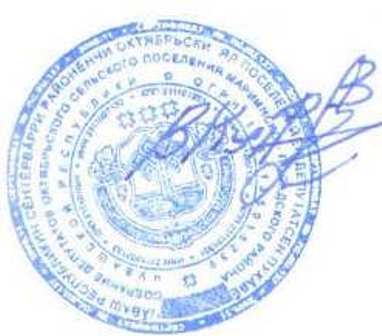 О внесении изменений в решение Собрания депутатов Октябрьского сельского поселения Мариинско-Посадского района Чувашской Республики № С-49/1 от 24.12.2013 г. «Об утверждении Положения о регулировании бюджетных правоотношений в Октябрьском сельском поселении Мариинско-Посадского района Чувашской Республики»В соответствии с Законом Чувашской Республики от 24 ноября 2020 года № 97 «О внесении изменений в отдельные законодательные акты Чувашской Республики»Собрание депутатов Октябрьского сельского поселения Мариинско-Посадского района Чувашской Республики р е ш и л о:Внести в решение Собрания депутатов Октябрьского сельского поселения Мариинско-Посадского района Чувашской Республики от 24.12.2013 г. № С-49/1 «Об утверждении Положения о регулировании бюджетных правоотношений в Октябрьском сельском поселении Мариинско-Посадского района Чувашской Республики» (с изменениями, внесенными решениями Собрания депутатов Октябрьского сельского поселения от 28.03.2014 № С-52/2, 25.11.2014 № С-61/5, 27.08.2015 № С-71/2, 27.10.2015 № С-3/2, 07.09.2016 № С-16/3, 27.12.2016 № С-22/1, 26.10.2017 № С-38/1, 01.06.2018 № С-53/2, 28.02.2019 № С-70/3, 27.02.2020 № С-92/6, 22.06.2020 № С–99/2, 30.10.2020 № С-3/3) следующие изменения:в Положении о регулировании бюджетных правоотношений в Октябрьском сельском поселении Мариинско-Посадского района Чувашской Республики, утвержденным указанным решением:в пункте 4 статьи 3:а) абзац первый дополнить словами «, подлежащего зачислению в республиканский бюджет Чувашской Республики»;б): абзац второй признать утратившим силу;2) дополнить статьей 3.1 следующего содержания:«Статья 3.1. Единые нормативы отчислений в местные бюджеты от налога на доходы физических лиц, подлежащего зачислению в соответствии с Бюджетным кодексом Российской Федерации в бюджеты субъектов Российской ФедерацииВ соответствии с пунктом 3 статьи 58 Бюджетного кодекса Российской Федерации устанавливается единый норматив отчислений от налога на доходы физических лиц, подлежащего зачислению в республиканский бюджет Чувашской Республики, исходя из зачисления налоговых доходов консолидированного бюджета Чувашской Республики в бюджет поселения – по нормативу 1 процент.»;статью 6 изложить в следующей редакции:«Статья 6. Прогнозирование доходов бюджета поселения1. Доходы бюджета поселения прогнозируются на основе прогноза социально-экономического развития поселения, действующего на день внесения проекта решения о бюджете поселения в Собрание депутатов поселения, а также принятого на указанную дату и вступающего в силу в очередном финансовом году и плановом периоде законодательства о налогах и сборах и бюджетного законодательства Российской Федерации и законодательства и законодательства Российской Федерации, законов Чувашской Республики, муниципальными правовыми актами поселения, устанавливающих неналоговые доходы бюджета поселения.2. Положения муниципальных правовых актов поселения, приводящих к изменению общего объема доходов бюджета поселения и принятых после внесения проекта решения о бюджете поселения в Собрание депутатов поселения, учитываются в очередном финансовом году при внесении изменений в бюджет поселения на текущий финансовый год и плановый период в части показателей текущего финансового года.»;4) абзац тридцать четвертый статьи 34 признать утратившим силу;5) в пункте 6 статьи 38 слова «До 15 ноября текущего года» исключить; 6) в пункте 5 статьи 381 слова «Проект бюджетного прогноза (проект изменений бюджетного прогноза)» заменить словами «Бюджетный прогноз (проект бюджетного прогноза, проект изменений бюджетного прогноза)»;7) в абзаце первом пункта 1 статьи 39 слова «15 ноября» заменить словами «30 ноября»;8) в пункте 1 статьи 40 слова «15 ноября» заменить словами «30 ноября»;9) в пункте 2 статьи 46:а) абзац третий после слов «распорядителей (получателей) бюджетных средств» дополнить словами «, централизацией закупок товаров, работ, услуг для обеспечения государственных (муниципальных) нужд в соответствии с частью 3 статьи 26 Федерального закона от 5 апреля 2013 года № 44-ФЗ «О контрактной системе в сфере закупок товаров, работ, услуг для обеспечения государственных и муниципальных нужд»;б) абзац тринадцатый изложить в следующей редакции:«Средства бюджета поселения, указанные в абзаце пятом настоящего пункта, предусматриваются главным распорядителям средств бюджета поселения в соответствии с решением о бюджете поселения.»10) в пункте 2 статьи 56 слова «соответственно целям предоставления субсидий, субвенций и иных межбюджетных трансфертов, имеющих целевое назначение» заменить словами «, соответствующих целям предоставления указанных средств»;11) статью 69 изложить в следующей редакции:«Статья 69. Сроки размещения проекта бюджета поселения и годового отчета об исполнении бюджета поселенияПроект бюджета поселения и годовой отчет об исполнении бюджета поселения размещаются на официальном сайте Собрания депутатов поселения в информационно-телекоммуникационной сети «Интернет» не позднее чем за 20 дней до даты проведения публичных слушаний по проекту бюджета поселения, годовому отчету об исполнении бюджета поселения (далее – публичные слушания).» Настоящее решение вступает в силу со дня его официального опубликования в периодическом печатном издании «Посадский вестник», за исключением положений, для которых настоящим пунктом установлен иной срок.подпункты 3 и 4 пункта 1 настоящего решения вступают в силу с 1 января 2021 года.Положения статьи 3.1 решения Собрания депутатов Октябрьского сельского поселения от 24.12.2013 г. № С-49/1 «Об утверждении Положения о регулировании бюджетных правоотношений в Октябрьском сельском поселении Мариинско-Посадского района Чувашской Республики» (в редакции настоящего решения) применяются при составлении и исполнении бюджета поселения начиная с бюджета поселения начиная с бюджета на 2023 год. Глава Октябрьского сельского поселения В.Ф.Кураков О нормативах на услуги пожарной безопасности,оказываемые населению на территорииОктябрьского сельского поселения, с 01.01.2021 г. На основании Федерального закона №131-ФЗ от 06.10.2003 г. «Об общих принципах организации местного самоуправления в Российской Федерации», п.9 ст.7 Устава Октябрьского сельского поселения Мариинско-Посадского района Чувашской Республики Собрание депутатов Октябрьского сельского поселенияМариинско-Посадского района Чувашской Республикир е ш и л о:1. Утвердить и ввести в действие плату за услуги пожарной безопасности с периодичностью 1 раз в год с одного подворья 300 (триста) рублей 00 копеек. 2. Решение Собрания депутатов Октябрьского сельского поселения Мариинско-Посадского района Чувашской Республики от 15.02.2017 № С-24/6 «О нормативах на услуги пожарной безопасности, оказываемые населению на территории Октябрьского сельского поселения» утратило силу.3. Настоящее решение вступает в силу после его официального опубликования в муниципальной газете «Посадский вестник» и распространяется на правоотношения, возникшие с 1 января 2021 года.Глава Октябрьского сельского поселения В.Ф.Кураков О плате за подключение (технологическое присоединение) к централизованным системам холодного водоснабжения Октябрьского сельского поселения Мариинско-Посадского района Чувашской Республики На основании Федерального закона от 07.12.2011 N 416-ФЗ "О водоснабжении и водоотведении"  Собрание депутатов Октябрьского сельского поселенияМариинско-Посадского района Чувашской Республикир е ш и л о:1. Утвердить и ввести в действие плату за подключение (технологическое присоединение) к централизованным системам холодного водоснабжения Октябрьского сельского поселения Мариинско-Посадского района Чувашской Республики в размере 1000 (одна тысяча) рублей 00 копеек. 2. Настоящее решение вступает в силу после его официального опубликования в муниципальной газете «Посадский вестник».Глава Октябрьского сельского поселения В.Ф.Кураков О плате за захоронение на кладбище с.Октябрьское лиц, не зарегистрированных по месту жительства на территории Октябрьского сельского поселения Мариинско-Посадского района Чувашской Республики В соответствии с требованиями Федеральных законов от 06.10.2003 г. № 131-ФЗ «Об общих принципах организации местного самоуправления в Российской Федерации», от 12.01.1996 г. № 8-ФЗ «О погребении и похоронном деле», Положением об организации ритуальных услуг, погребении, похоронного дела и содержании кладбищ на территории муниципального образования Октябрьского сельского поселения Мариинско-Посадского района Чувашской Республики, утвержденным постановлением администрации Октябрьского сельского поселения Мариинско-Посадского района Чувашской Республики от 26.12.2017 № 106  Собрание депутатов Октябрьского сельского поселенияМариинско-Посадского района Чувашской Республикир е ш и л о: 1. Утвердить и ввести в действие плату за захоронение на кладбище с.Октябрьское лиц, не зарегистрированных по месту жительства на территории Октябрьского сельского поселения Мариинско-Посадского района Чувашской Республики, в размере 3000 (три тысячи) рублей 00 копеек. 2. Настоящее решение вступает в силу после его официального опубликования в муниципальной газете «Посадский вестник».Глава Октябрьского сельского поселения В.Ф.Кураков Сведенияо численности муниципальных служащих и фонде оплаты труда,финансируемых за счет бюджета Аксаринского сельского поселения Мариинско-Посадского района Чувашской Республикиза 2020 годГлава Аксаринского сельского поселения А.А.Потемкина Сведенияо численности муниципальных служащих и фонде оплаты труда,финансируемых за счет бюджета Карабашского сельского поселения Мариинско-Посадского района Чувашской Республикиза 2020 годГлава Карабашского сельского поселения ИНФОРМАЦИОННОЕ СООБЩЕНИЕ (ОБЪЯВЛЕНИЕ)О ПРОВЕДЕНИИ КОНКУРСА НА ЗАМЕЩЕНИЕВАКАНТНЫХ ДОЛЖНОСТЕЙ МУНИЦИПАЛЬНОЙ СЛУЖБЫВ АДМИНИСТРАЦИИ МАРИИНСКО-ПОСАДСКОГО ГОРОДСКОГО ПОСЕЛЕНИЯ МАРИИНСКО-ПОСАДСКОГО РАЙОНА ЧУВАШСКОЙ РЕСПУБЛИКИ Администрация Мариинско-Посадского городского поселения Мариинско-Посадского района Чувашской Республики объявляет конкурс на замещение вакантных должностей муниципальной службы: - главного специалиста-эксперта (направление «Благоустройство»);- главного специалиста-эксперта (направление «Моногород»).Квалификационные требования к конкурсантам:Уровень профессионального образования - высшее образование.Стаж муниципальной службы или работы по специальности, направлению подготовки: требования не предъявляются.Конкурс проводится в форме индивидуального собеседования.Для участия в конкурсе гражданин (муниципальный служащий), изъявивший желание участвовать в конкурсе, представляет в администрацию Мариинско-Посадского городского поселения следующие документы:1) личное заявление 2) собственноручно заполненную и подписанную анкету по форме, установленной уполномоченным Правительством Российской Федерации федеральным органом исполнительной власти с приложением фотографии;3) паспорт или заменяющий его документ (оригинал предъявляется лично по прибытию на конкурс);4) трудовую книжку, за исключением случаев, когда договор заключается впервые;5) документ об образовании;6) страховое свидетельство обязательного пенсионного страхования, за исключением случаев, когда трудовой договор заключается впервые;7) свидетельство о постановке физического лица на учет в налоговом органе по месту жительства на территории Российской Федерации;8) документы воинского учета - для военнообязанных и лиц, подлежащих призыву на военную службу;9) заключение медицинского учреждения об отсутствии заболевания, препятствующего поступлению на муниципальную службу (форма 001-ГС/у);10) сведения о доходах за год, предшествующий году поступления на муниципальную службу, об имуществе и обязательствах имущественного характера на себя, супруга (супруги) и несовершеннолетних детей с использованием СПО "Справки БК";11) сведения об адресах сайтов и (или) страниц сайтов в информационно-телекоммуникационной сети "Интернет", на которых гражданин, претендующий на замещение должности муниципальной службы, размещал общедоступную информацию, а также данные, позволяющие их идентифицировать, представителю нанимателя представляют за три календарных года, предшествующих году поступления на муниципальную службу;12) иные документы, предусмотренные федеральными законами, указами Президента Российской Федерации и постановлениями Правительства Российской Федерации.Документы на участие в конкурсе принимаются с 18 января 2021 года по рабочим дням с 8 до 16 часов по адресу: г. Мариинский Посад, ул. Николаева, д.47 в каб. 106 (приемная) администрации Мариинско-Посадского городского поселения. Прием документов прекращается 29 января 2021 года в 15 ч. 00 мин.  Предполагаемая дата проведения конкурса на замещение вакантных должностей муниципальной службы - 8 февраля 2021 года в 14 часов в кабинете главы администрации Мариинско-Посадского городского поселения. Место нахождения: Чувашская Республика, г. Мариинский Посад, ул. Николаева, д.47Адрес электронной почты: marpos_goradm@cap.ruКонтактное лицо: Кулясова Наталья Юрьевна Номер контактного телефона: 8(83542) 2-14-06, факс 8(83542) 2-14-06Электронный адрес сайта: http://gov.cap.ru/main.asp?govid=412/Сведенияо численности муниципальных служащих и фонде оплаты труда,финансируемых за счет бюджета Октябрьского сельского поселения Мариинско-Посадского района Чувашской Республикиза 2020 годГлава Октябрьского сельского поселения В.Ф.Кураков Сведенияо численности муниципальных служащих и фонде оплаты труда,финансируемых за счет бюджета Первочурашевского сельского поселения Мариинско-Посадского района Чувашской Республикиза 2020 годГлава Первочурашевского сельского поселения В соответствии с Законом Чувашской Республики от 21 сентября 2020 г. № 70 «О внесении изменений в Закон Чувашской Республики «О муниципальной службе в Чувашской Республике», администрация Приволжского сельского поселения Мариинско-Посадского района Чувашской Республики п о с т а н о в л я е т:1.Признать утратившим силу постановление администрации Приволжского сельского поселения от 07.08.2017г. № 41 «Об утверждении Порядка получения муниципальными служащими, замещающими должности муниципальной службы в администрации Приволжского сельского поселения Мариинско-Посадского района Чувашской Республики, разрешения представителя нанимателя (работодателя) на участие на безвозмездной основе в управлении общественной организацией (кроме политической партии), жилищным, жилищно-строительным, гаражным кооперативами, садоводческим, огородническим, дачным потребительским кооперативами, товариществом собственников недвижимости в качестве единоличного исполнительного органа или вхождение в состав их коллегиальных органов управления». 2. Настоящее постановление вступает в силу после его официального опубликования в печатном средстве массовой информации "Посадский вестник". Глава Приволжского сельского поселения Э.В. ЧерновСведенияо численности муниципальных служащих и фонде оплаты труда,финансируемых за счет бюджета Приволжского сельского поселения Мариинско-Посадского района Чувашской Республикиза 2020 годГлава Приволжского сельского поселения ПРОТОКОЛрассмотрения заявок, поступивших на участие в открытом аукционепо продаже права на заключение договора аренды земельных участков, находящихся в государственной неразграниченной собственности, расположенных на территории Мариинско-Посадского района Чувашской Республикиг.Мариинский Посад «14» января 2021 годаПрисутствуют: Прохоров С.Г.- председатель комиссии, Цветкова О.В. – заместитель председателя комиссии (секретарь комиссии), Богданова А.В., Кваскова О.В, Сергеева Е.М Повестка дня:Рассмотрение заявок по продаже права на заключение договора аренды земельных участков, находящихся в государственной неразграниченной собственности, расположенных на территории Мариинско-Посадского района Чувашской Республики:Лот № 1Адрес (местонахождение): Чувашская Республика, р-н Мариинско-Посадский, с/пос. Приволжское, земельный участок расположен в восточной части кадастрового квартала 21:16:091904Площадь земельного участка: 184 5230 кв.м.Категория земель: земли сельскохозяйственного назначенияПрава на земельный участок: собственность не разграничена Разрешенное использование: для сельскохозяйственного производства, для ведения сельскохозяйственного производства.Кадастровый номер: 21:16:091904:334Начальная цена аукциона:- по лоту № 1Начальная цена годового размера арендной платы за Участок – 99 457 (Девяносто девять тысяч четыреста пятьдесят семь) рублей 90 копеек без учета НДС, определена в соответствии с отчетом об оценке ООО «Независимая оценочная компания Старт» № 19/09/2020-Н от 18.09.2020 года. Начальный «шаг аукциона» (3 %): 2 983,74 (Две тысячи девятьсот восемьдесят три) рубля 74 копейки. Сумма задатка для участия в аукционе по Лоту: 100 % от первоначальной суммы и составляет – 99 457 (Девяносто девять тысяч четыреста пятьдесят семь) рублей 90 копеек без учета НДС. Слушали:Информация секретаря аукционной комиссии Цветковой О.В.Лот №1Поступили две заявки от юридических лиц:1. ООО «Меркурий». Заявка подана 11.01.2021 и по соответствующей форме оформлена. Сумма задатка 99 457 (Девяносто девять тысяч четыреста пятьдесят семь) рублей 90 копеек уплачена 11.01.2021 года 2. АО «Агрофирма «Ольдеевкая». Заявка подана 13.01.2021 и по соответствующей форме оформлена. Сумма задатка 99 457 (Девяносто девять тысяч четыреста пятьдесят семь) рублей 90 копеек уплачена 15.12.2020  Решили:В открытом аукционе по Лоту № 1 претендуют два заявителя (участника), подавших заявки ООО «Меркурий» от 11.01.2021г. и АО «Агрофирма «Ольдеевкая» от 13.01.2021 г., на участие в открытом аукционе по продаже права на заключение договора аренды, суммы задатков уплачены в срок, данные заявки соответствует требованиям и условиям, предусмотренными документацией об открытом аукционе. КОММИСИЯ РЕШИЛА: Признать участниками открытого аукциона лиц, подавших заявки на участие в аукционе по лоту № 1:под № 1 – ООО «Меркурий», под № 2 - АО «Агрофирма «Ольдеевкая» Голосовали:«ЗА» - 5«ВОЗДЕРЖАЛОСЬ» - 0«ПРОТИВ» - 0ПРОТОКОЛо результатах аукциона, открытого по составу участников и по форме подачи предложений о цене по аренде земельного участка по лоту №1из категории земель сельскохозяйственного назначения, разрешенное использование – для сельскохозяйственного производства, для ведения сельскохозяйственного производства, расположенного по адресу (местоположение): Чувашская Республика, р-н Мариинско-Посадский, с/пос. Приволжское, земельный участок расположен в восточной части кадастрового квартала 21:16:091904, кадастровый № 21:16:091904:334, площадью 184 5230 кв.м г.Мариинский Посад 15 января 2021г.Сведения об открытом аукционе, по продаже права на заключение договора аренды земельного участка:Дата проведения – 15 января 2021 год.Продавец права аренды – Администрация Мариинско-Посадского района Чувашской Республики.Место проведения: Администрация Мариинско-Посадского района Чувашской Республики, адрес: г.Мариинский Посад, ул.Николаева, д.47, каб.311.1.4 Предмет аренды (наименование объекта): земельный участок из категории земельный участок из категории земель сельскохозяйственного назначения, разрешенное использование – для сельскохозяйственного производства, для ведения сельскохозяйственного производства, расположенного по адресу (местоположение): Чувашская Республика, р-н Мариинско-Посадский, с/пос. Приволжское, земельный участок расположен в восточной части кадастрового квартала 21:16:091904, кадастровый № 21:16:091904:334, площадью 184 5230 кв.м1.5 Сумма задатка: 99 457 (Девяносто девять тысяч четыреста пятьдесят семь) руб 90 коп.1.6 Начальная цена годовой арендной платы: 99 457 (Девяносто девять тысяч четыреста пятьдесят семь) руб 90 коп.1.7 Конечный размер годовой арендной платы: 293 400 (Двести девяносто три тысячи четыреста) руб 35 коп.1.8. Срок аренды: 15 лет. II. Реквизиты сторон: 2.1. Продавец права аренды: Администрация Мариинско-Посадского района Чувашской Республики.2.2. Победитель: АО «Агрофирма «Ольдеевская» ОГРН 1022102430327 выдано межрайонной инспекцией Федеральной налоговой службы № 5 по Чувашской Республике. ИНН 21166480078III. Обязанности сторон 3.1 Победитель торгов обязан заключить договор аренды вышеуказанного земельного участка с администрацией Мариинско-Посадского района Чувашской Республики по лоту № 1, в срок не ранее, чем через 10 (десять) дней со дня размещения информации о результатах аукциона на официальном сайте и уплатить 293 400 (Двести девяносто три тысячи четыреста) руб 35 коп.В случае, если Победитель аукциона в течение 30 (тридцати) дней со дня направления ему проекта договора аренды земельного участка не подписал и не предоставил Организатору аукциона указанный договор, Победитель аукциона признается уклонившимся от заключения договора аренды земельного участка.В случае, если Победитель аукциона уклонился от заключения договора аренды земельного участка, сведения о данном лице включаются в реестр недобросовестных участников аукциона, согласно п.27, п.30 ст.39.12 Федерального закона от 25.10.2001 № 136-ФЗ «Земельный кодекс Российской Федерации»Задаток, внесенный Победителем аукциона, засчитывается в счет арендной платы за земельный участок. Задаток, внесенный Победителем аукциона, уклонившимся от заключения договора, не возвращается.3.2. В случае отказа или уклонения победителя от оформления договора аренды земельного участка в течение вышеуказанного срока, результаты торгов по данному земельному участку объявляются аннулированными.от Арендатора ___________________ ____________________ ФИО подписьО внесении изменений в решение Собрания депутатов Приволжского сельского поселения Мариинско-Посадского района Чувашской Республики № С-33/2 от 21.09.2012 года «Об утверждении Положения о налоговом регулировании в Приволжском сельском поселении Мариинско-Посадского района Чувашской Республики»Руководствуясь Федеральными законами от 25 февраля 1999 г. № 39-ФЗ «Об инвестиционной деятельности в Российской Федерации, осуществляемой в форме капитальных вложений» Собрание депутатов Приволжского сельского поселенияр е ш и л о:Внести в решение Собрания депутатов Приволжского сельского поселения Мариинско-Посадского района Чувашской Республики от 21.09.2012 года № С-33/2 «Об утверждении Положения о налоговом регулировании в Приволжском сельском поселении Мариинско-Посадского района Чувашской Республики» (с изменениями, внесёнными решениями Собрания депутатов Приволжского сельского поселения от 25.02.2013 № С-42/1, 27.05.2013 № С-48/1, 25.11.2013 № С-53/2, 27.12.2013 № С-57/1, 18.09.2014 № С-68/2, 14.11.2014 № С-71/2, 26.11.2015 № С-4/1, 11.12.2015 № С-5/2, 29.08.2016 № С-12/1, 10.02.2017 № С-19/3, 20.10.2017 № С-27/1, 12.10.2018 № С-50/5, 27.11.2018 г. № С-53/1,11.03.2019 г. С-58/1, 24.10.2019г. С-66/1, 25.12.2019 г. С-69/2) следующие изменения:в Положение о налоговом регулировании в Приволжском сельском поселении Мариинско-Посадского района Чувашской Республики, утвержденное указанным решением:а) пункт 2 статьи 13 изложить в следующей редакции:«2. Оценка социально-экономической эффективности налоговых льгот осуществляется в порядке, установленном администрацией Приволжского сельского поселения Мариинско-Посадского района Чувашской Республики.Оценка социально-экономической эффективности установленных налоговых льгот осуществляется органом, уполномоченным администрацией Приволжского сельского поселения Мариинско-Посадского района Чувашской Республики (по соглашению о передаче части полномочий) один раз в год не позднее 15 августа года, следующего за отчетным годом.»;б) главу 8 «Земельный налог» дополнить статьей 25.1 следующего содержания:«Статья 25.1. Льготы по налогу при привлечении инвестиций1. Инвесторы (юридические лица, их представительства и филиалы, а также индивидуальные предприниматели), зарегистрированные на территории Приволжского сельского поселения Мариинско-Посадского района Чувашской Республики и осуществляющие вложения собственных средств, заемных или привлеченных средств в форме инвестиций на сумму более 50 млн. рублей, освобождаются от уплаты земельного налога в размере 50 процентов от суммы исчисленного налога в отношении земельных участков, используемых для реализации инвестиционной деятельности в течение всего срока окупаемости инвестиционного проекта, но не более чем на три года со дня получения льготы.2. Налоговые льготы, предусмотренные пунктом 1 настоящей статьи, предоставляются после заключения инвестиционного договора между администрацией Приволжского сельского поселения Мариинско-Посадского района Чувашской Республики и инвестором при предоставлении им одобренного Советом по инвестиционной политике инвестиционного проекта.»Настоящее решение вступает в силу со дня его официального опубликования в периодическом печатном издании «Посадский вестник», но не ранее 1-го числа очередного налогового периода по соответствующему налогу.Глава Приволжского сельского поселения Э.В. ЧерновСведенияо численности муниципальных служащих и фонде оплаты труда,финансируемых за счет бюджета Сутчевского сельского поселения Мариинско-Посадского района Чувашской Республикиза 2020 годГлава Сутчевского сельского поселения Сведенияо численности муниципальных служащих и фонде оплаты труда,финансируемых за счет бюджета Шоршелского сельского поселения Мариинско-Посадского района Чувашской Республикиза 2020 годГлава Шоршелского сельского поселения М.Ю. Журавлёв Сведенияо численности муниципальных служащих и фонде оплаты труда,финансируемых за счет бюджета Эльбарусовского сельского поселения Мариинско-Посадского района Чувашской Республикиза 2020 годГлава Эльбарусовского сельского поселения 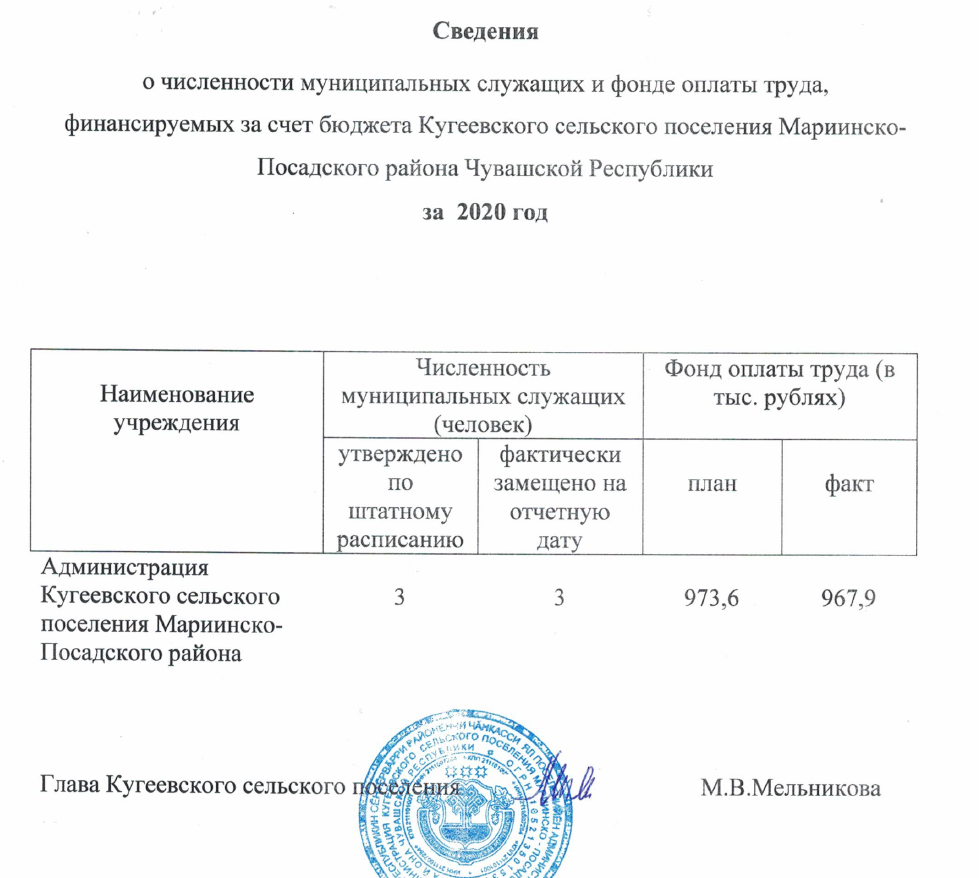 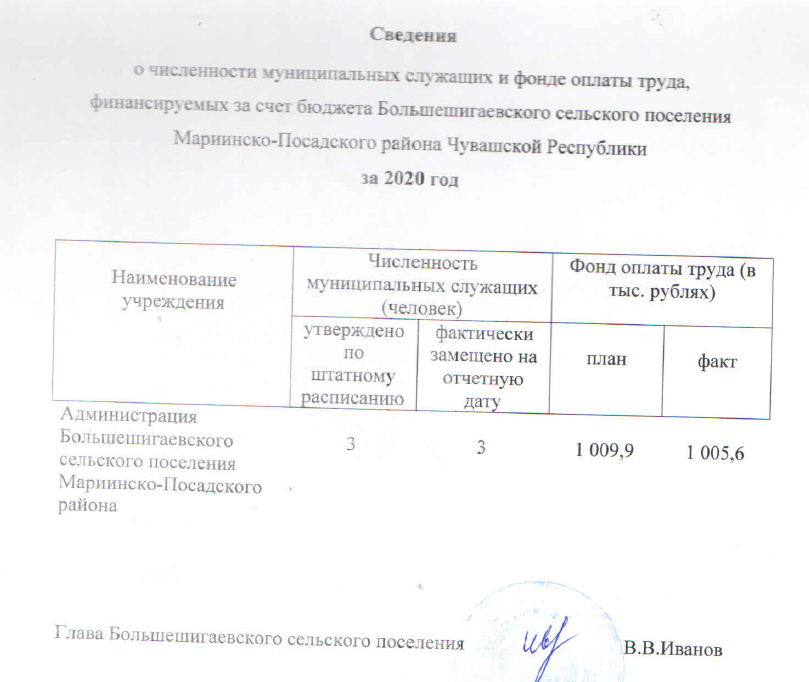 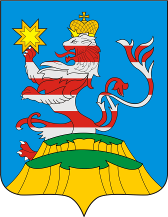 ПОСАДСКИЙВЕСТНИК2021январь, 15,пятница,№ 1Наименование учрежденияЧисленность муниципальных служащих (человек)Численность муниципальных служащих (человек)Фонд оплаты труда (в тыс. рублях)Фонд оплаты труда (в тыс. рублях)Наименование учрежденияутверждено по штатному расписаниюфактически замещено на отчетную датупланфактАдминистрация Бичуринского сельского поселения Мариинско-Посадского района331 041,71040,6ЧĂВАШ РЕСПУБЛИКИСĔНТĔРВĂРРИ РАЙОНĚЧУВАШСКАЯ РЕСПУБЛИКА МАРИИНСКО-ПОСАДСКИЙ РАЙОН СĔНТĔРПУÇ ЯЛ ПОСЕЛЕНИЙĚН ДЕПУТАТСЕН ПУХĂВĚ ЙЫШĂНУ2021.01.14 С-6/1 № Сĕнтĕрпуç ялĕСОБРАНИЕ ДЕПУТАТОВ БОЛЬШЕШИГАЕВСКОГО СЕЛЬСКОГО ПОСЕЛЕНИЯ РЕШЕНИЕ14.01.2021 № С-6/1 д. Большое ШигаевоЧĂВАШ РЕСПУБЛИКИСĔНТĔРВĂРРИ РАЙОНĚЧУВАШСКАЯ РЕСПУБЛИКА МАРИИНСКО-ПОСАДСКИЙ РАЙОН СĔНТĔРПУÇ ЯЛ ПОСЕЛЕНИЙĚН ДЕПУТАТСЕН ПУХĂВĚ ЙЫШĂНУ2021.01.14 С-6/2 № Сĕнтĕрпуç ялĕСОБРАНИЕ ДЕПУТАТОВ БОЛЬШЕШИГАЕВСКОГО СЕЛЬСКОГО ПОСЕЛЕНИЯ РЕШЕНИЕ14.01.2021 № С-6/2 д. Большое ШигаевоЧĂВАШ РЕСПУБЛИКИСĔНТĔРВĂРРИ РАЙОНĚЧУВАШСКАЯ РЕСПУБЛИКА МАРИИНСКО-ПОСАДСКИЙ РАЙОН СĔНТĔРПУÇ ЯЛ ПОСЕЛЕНИЙĚН ДЕПУТАТСЕН ПУХĂВĚ ЙЫШĂНУ2021.01.14 С-6/3 № Сĕнтĕрпуç ялĕСОБРАНИЕ ДЕПУТАТОВ БОЛЬШЕШИГАЕВСКОГО СЕЛЬСКОГО ПОСЕЛЕНИЯ РЕШЕНИЕ14.01.2021 № С-6/3 д. Большое ШигаевоГодовой фонд оплаты труда без фонда материальной помощиМесячный фонд оплаты труда без материальной помощи (1/3)Плановый ФОТ за соответствующий период без суммы материальной помощи (2*Х)Кассовый расход по ФОТ за расчетный без суммы материальной помощиФонд премирования (3-4)Фактически начисленная заработная плата за расчетный период без учета показателей в примечании* Доля премии на 1 руб. факт. Начисления за расчетный период заработной платы (5-6)Сумма премии причитающащая работнику12345678Чёваш РеспубликинС.нт.рвёррирайон.н администраций.Й Ы Ш Ё Н У№С.нт.рвёрри хули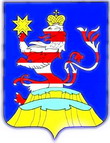 Чувашская РеспубликаАдминистрацияМариинско-ПосадскогорайонаП О С Т А Н О В Л Е Н И Е12.01.2021 № 12г. Мариинский ПосадЧăваш РеспубликинСĕнтĕрвăрри районĕн администрацийĕЙ Ы Ш Ǎ Н У №Сĕнтĕрвăрри хули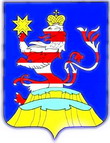 Чувашская РеспубликаАдминистрацияМариинско-ПосадскогорайонаП О С Т А Н О В Л Е Н И Е15.01.2021 № 15г. Мариинский ПосадКарпова Л.Е.-главный специалист АУ «МФЦ», председатель ликвидационной комиссииШумова Д. Н.-ведущий специалист отдела экономики и имущественных отношений администрации Мариинско-Посадского района, секретарь комиссииЧлены комиссии:Члены комиссии:Хлебнова Л.Н.-управляющий делами –начальник отдела организационной работы администрации Мариинско-Посадского районаПрохоров С.Г.Первый заместитель главы администрации Мариинско-Посадского района – начальник отдела экономики и имущественных отношенийЦветкова О.В.-начальник отдела юридической службы администрации Мариинско-Посадского районаМатвеевская Н.В.-бухгалтер МКУ «Централизованная бухгалтерия» Мариинско-Посадского районаНазарова Н.В.Заместитель начальника отдела экономики и имущественных отношений администрации Мариинско-Посадского района, Яковлев Н.В.-и.о.начальника финансового отдела администрации Мариинско-Посадского района№ п\пНаименование мероприятияСрокисполненияОтветственные лицаПримечание1.Опубликовать в журнале «Вестник государственной регистрации», в Едином федеральном реестре юридически значимых сведений о фактах деятельности юридических лиц, индивидуальных предпринимателей и иных субъектов экономической деятельности информацию о ликвидации АУ «МФЦ» и о порядке, и сроке заявления требований его кредитораминезамедлительно после уведомления уполномоченного государственного органа для внесения в Единый государственный реестр юридических лиц уведомления о ликвидацииПредседатель ликвидационной комиссиистатья 63 Гражданского кодекса Российской Федерации, с учетом сроков окончания полномочий2.Письменно уведомить кредиторовв течение 10 рабочих дней со дня вступления в силу постановления о ликвидацииПредседатель ликвидационной комиссии3.Письменно направить дебиторам требования о выплате денежных средствв течение 10 рабочих дней со дня вступления в силу постановления о ликвидацииПредседатель ликвидационной комиссии4.Провести инвентаризацию имущества ликвидируемого учрежденияв течение 15 рабочих дней со дня вступления в силу постановления о ликвидацииПредседатель ликвидационной комиссиистатья 12 Федерального закона № 129 «О бухгалтерском учете»5.Предупредить работников о предстоящем увольнении с соблюдением трудовых и социальных гарантийне менее чем за два месяца до увольненияПредседатель ликвидационной комиссии6.Составить промежуточный ликвидационный баланс в соответствии с действующими правилами ведения бухгалтерского учета и отчетности с приложением перечня имущества ликвидируемого учреждения, а также перечня требований, предъявленных кредиторами и результаты их рассмотрения, и уведомить регистрирующий орган по форме Р 15001после окончания срока для предъявления требований кредиторовПредседатель ликвидационной комиссиипункт 2 статьи 63 Гражданского кодекса Российской Федерации,промежуточный ликвидационный баланс7.Проведение расчетов с кредиторами первой и второй очередив течение одного месяца со дня утверждения промежуточного ликвидационного балансаПредседатель ликвидационной комиссиистатья 63, статья 64 Гражданского кодекса Российской Федерации8.Проведение расчетов с кредиторами третьей и четвертой очередипо истечении месяца со дня утверждения промежуточного ликвидационного балансаПредседатель ликвидационной комиссиистатья 63, статья 64 Гражданского кодекса Российской Федерации9.Составить ликвидационный баланс в соответствии с действующими правилами ведения бухгалтерского учета и отчетностипосле расчетов с кредиторамиПредседатель ликвидационной комиссиипункт 5 статьи 63 Гражданского кодекса Российской Федерации10.Направление в регистрирующий орган уведомления о завершении процесса ликвидациив течение 10 календарных дней после утверждения ликвидационного баланса с учетом статьи 21 Федерального закона от 08.08.2001 № 129 -ФЗ «О государственной регистрации юридических лиц и индивидуальных предпринимателей»Председатель ликвидационной комиссиипункт 1 статьи 21 Госпошлина в размере установленном ст. 333.33 Налоговым кодексом Российской Федерации11.Предоставить Учредителю свидетельство об исключении юридического лица из Единого государственного реестра юридических лицПредседатель ликвидационной комиссииЧăваш РеспубликинСĕнтĕрвăрри районĕн администрацийĕ Й Ы Ш Ă Н У № Сĕнтĕрвăрри хулиЧувашская РеспубликаАдминистрацияМариинско-Посадского районаП О С Т А Н О В Л Е Н И Е29.12.2020 № 856г. Мариинский ПосадО внесении изменений в постановление  администрации Мариинско -Посадского района от 19.12.2019 № 938 «Об утверждении предельной численности и фонда оплаты труда работников администрации Мариинско - Посадского района Чувашской Республики и ее структурных подразделений, фонда оплаты труда работников бюджетных учреждений Мариинско-Посадского района Чувашской Республики на 2020 год и на плановый период 2021 и 2022 годов»О внесении изменений в постановление  администрации Мариинско -Посадского района от 19.12.2019 № 938 «Об утверждении предельной численности и фонда оплаты труда работников администрации Мариинско - Посадского района Чувашской Республики и ее структурных подразделений, фонда оплаты труда работников бюджетных учреждений Мариинско-Посадского района Чувашской Республики на 2020 год и на плановый период 2021 и 2022 годов»Предельная численность(единиц)Фонд оплаты труда (тыс. руб.)123Администрация Мариинско-Посадского района Чувашской Республики3612 040,0Финансовый отдел Администрации Мариинско-Посадского района82 532,0Отдел образования и молодежной политики администрации Мариинско-Посадского района31 000,4Отдел культуры и социального развития администрации Мариинско-Посадского района41 347,4Контрольно-счетный орган администрации Мариинско-Посадского района2536,2Итого5317 456,0Отдел ЗАГС2832,0Секретарь Комиссии по делам несовершеннолетних1240,7Специалист по опеке и попечительству2441,0Полномочия в сфере трудовых отношений0,242,4Итого5,21 556,1Всего58,219 012,1Nп/пНаименование разделов, органов исполнительной власти Мариинско-Посадского района и учрежденийФонд оплаты труда работников казенных учреждений Мариинско-Посадского района1231ОБЩЕГОСУДАРСТВЕННЫЕ ВОПРОСЫ- всего7 562,8в том числе:Муниципальное учреждение «Централизованная бухгалтерия Мариинско-Посадского района»7 562,82ЗАЩИТА ТЕРРИТОРИИ И НАСЕЛЕНИЯ ОТ ЧРЕЗВЫЧАЙНЫХ СИТУАЦИЙ - всего987,0 в том числе:Оперативно-диспетчерская служба 987,03 ОБРАЗОВАНИЕ - всего2 055,4 в том числе:Централизованная бухгалтерия, информационно-методический центр, административно-обслуживающий персонал отдела образования и молодежной политики 2 055,4ИТОГО10 605,2Nп/пНаименование разделов, органов исполнительной власти Мариинско-Посадского района и учрежденийФонд оплаты труда работников бюджетных и автономных учрежденийФонд оплаты труда работников бюджетных и автономных учрежденийNп/пНаименование разделов, органов исполнительной власти Мариинско-Посадского района и учрежденийВсегов т.ч. за счет бюджета12341ОБЩЕГОСУДАРСТВЕННЫЕ ВОПРОСЫ - всего1 719,11 676,3 в том числе:Мариинско-Посадский муниципальный архив258,8216,0АУ «Многофункциональный центр предоставления государственных и муниципальных услуг»1 460,31 460,32ОБРАЗОВАНИЕ - всего148 873,4147 143,7в том числе:Муниципальные бюджетные дошкольные общеобразовательные учреждения38 970,538 970,5Муниципальные бюджетные общеобразовательные учреждения101 044,2101 044,2Муниципальные бюджетные общеобразовательные учреждения дополнительного образования ДШИ6 302,65 707,3АУ дополнительного образования детей ДЮСШ «Физкультурный спортивный комплекс «Мариинский»2 556,11 421,73КУЛЬТУРА - всего22 141,722 099,7в том числе:МАУК «Централизованная клубная система»11 299,611 257,6МБУК «Районный краеведческий музей»1 021,61 021,6МБУК «Централизованная библиотечная система»6 292,66 292,6Прочие учреждения культуры – народные коллективыОбеспечение деятельности централизованных бухгалтерий, учреждений (центров) финансово-производственного обеспечения, служб инженерно-хозяйственного сопровождения муниципальных образований895,12 632,8895,12 632,84.СПОРТ - всего2 747,82 702,8в том числе:АУ дополнительного образования детей ДЮСШ «Физкультурный спортивный комплекс «Мариинский»2 747,82 702,8ВСЕГО 177 032,4173 967,9Чăваш РеспубликинСĕнтĕрвăрри районĕн администрацийĕ Й Ы Ш Ă Н У № Сĕнтĕрвăрри хулиЧувашская РеспубликаАдминистрацияМариинско-Посадского районаП О С Т А Н О В Л Е Н И Е30.12.2020 № 865г. Мариинский Посад№ ппНаименование мероприятияСроки реализацииОтветственныйисполнитель123411.Представление в финансовый отдел Администрации Мариинско-Посадского района сводных справок об изменении бюджетной росписи по главному распорядителю (распорядителю) средств бюджета Мариинско-Посадского района Чувашской Республики, справок об изменении бюджетных ассигнований по получателям бюджетных средств по установленным формам и предложений по уточнению показателей кассового плана исполнения бюджета Мариинско-Посадского района Чувашской Республики на 2020 годне позднее 30 декабря 2020 годаглавные распорядители и получатели средств бюджета Мариинско-Посадского района22.Внесение изменений в сводную бюджетную роспись бюджета Мариинско-Посадского района Чувашской Республики на 2020год не позднее 30 декабря 2020 годаФинансовый отдел Администрации Мариинско-Посадского района33.Представление в финансовый отдел Администрации Мариинско-Посадского района уточненных бюджетных смет муниципальных учреждений, по которым были внесены изменения и планов финансово-хозяйственной деятельности бюджетных и автономных учреждений на 2020 год, в которые были внесены изменения Не позднее 30 декабря 2020 г.главные распорядители и получатели средств бюджета Мариинско-Посадского района44.Внесение изменений в муниципальные программы Мариинско-Посадского района Чувашской Республики в целях их приведения в соответствие с решением Мариинско-Посадского районного Собрания депутатов от 05 октября 2020 года № С-2/3 « О внесении изменений в решение Мариинско-Посадского районного Собрания депутатов «О бюджете Мариинско-Посадского района Чувашской Республики на 2020 год и плановый период 2021 и 2022 годов»в течение трех месяцев со дня вступления в силу Решения о бюджетеСтруктурные подразделения администрации Мариинско-Посадского района, являющиеся ответственными исполнителями муниципальных программ Чăваш Республикин Сěнтĕрвăррирайонĕнчи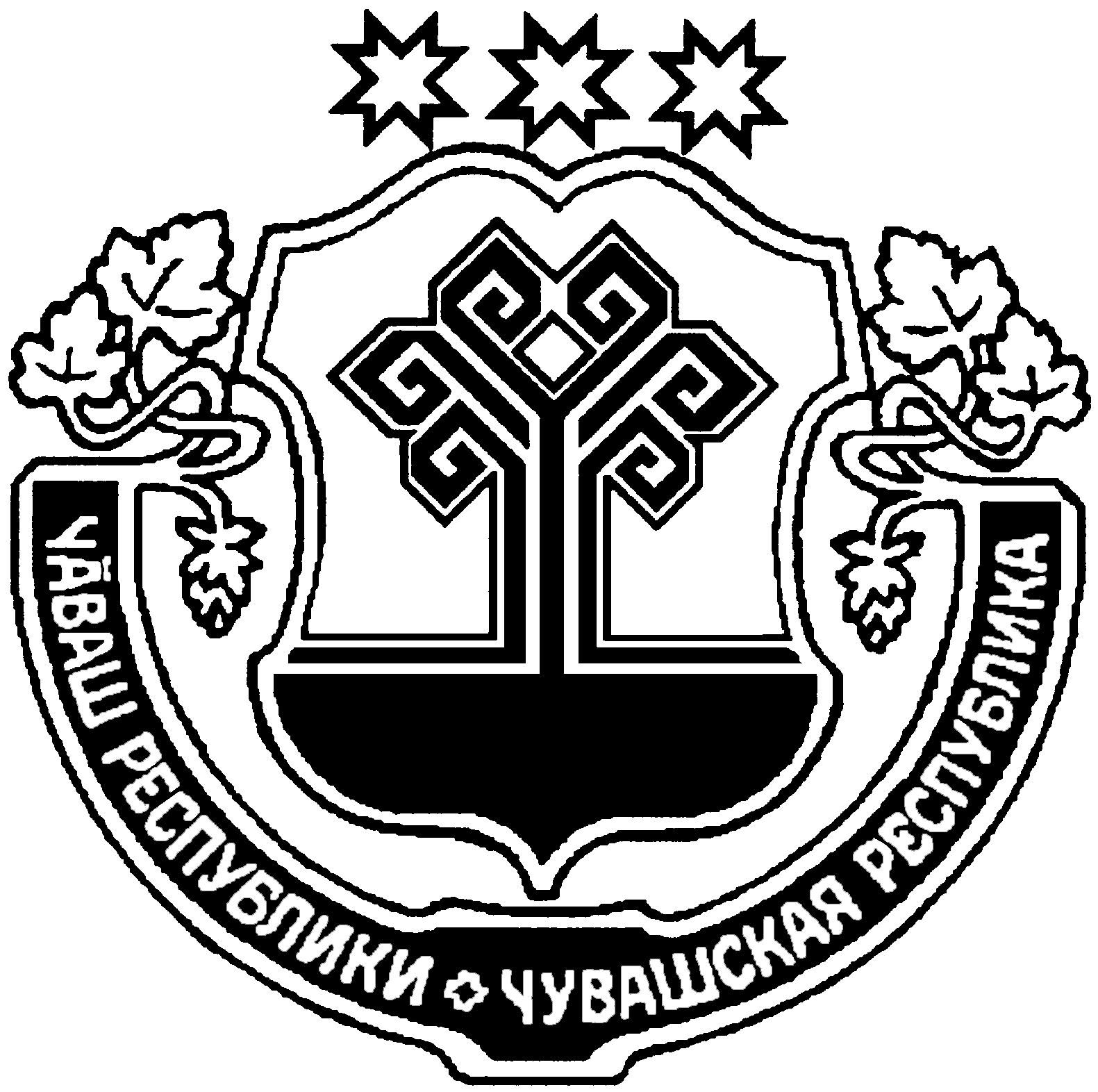 Шуршāл ял поселенийěнадминистрацийё № 1 ЙЫШĂНУ Январь уйахён 15 - мěшě, 2021 ç.ШУРШĂЛ ялěЧувашская РеспубликаМариинско-Посадский районАдминистрацияШоршелского сельскогопоселенияПОСТАНОВЛЕНИЕ«15» января 2021 г. № 1село ШоршелыЧАВАШ РЕСПУБЛИКИСентерварри РАЙОНĚ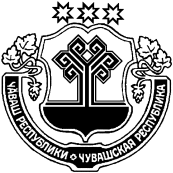 ЧУВАШСКАЯ РЕСПУБЛИКАМАРИИНСКО-ПОСАДСКИЙ РАЙОНАКСАРИН ПОСЕЛЕНИЙĚНДЕПУТАТСЕН ПУХĂВĚЙЫШĂНУ2020. 12.30. 10/2 № Аксарин ялěСОБРАНИЕ ДЕПУТАТОВАКСАРИНСКОГО СЕЛЬСКОГОПОСЕЛЕНИЯРЕШЕНИЕ30.12.2020 № 10/2д. АксариноГлава Аксаринского сельского поселенияА.А.ПотемкинаЧĂВАШ РЕСПУБЛИКИСĔнтĔрвĂрри РАЙОНĚАКСАРИН ПОСЕЛЕНИЙĚНЯЛ ХУТЛĂХĚЙЫШĂНУ2020.12.30 83 №Аксарин ялěЧУВАШСКАЯ РЕСПУБЛИКА МАРИИНСКО-ПОСАДСКИЙ РАЙОН АДМИНИСТРАЦИЯАКСАРИНСКОГО СЕЛЬСКОГОПОСЕЛЕНИЯПОСТАНОВЛЕНИЕ30.12.2020 № 83 деревня АксариноОб утверждении Положения о контрактном управляющем администрации Аксаринского сельского поселения Об утверждении Положения о контрактном управляющем администрации Аксаринского сельского поселения Об утверждении Положения о контрактном управляющем администрации Аксаринского сельского поселения Глава Аксаринского сельского поселенияА.А.ПотемкинаЧĂВАШ РЕСПУБЛИКИСĔнтĔрвĂрри РАЙОНĚШĚНЕРПУÇ ПОСЕЛЕНИЙĚНАДМИНИСТРАЦИЙĔЙЫШАНУ2020 12.30 95 №Шĕнерпус ялě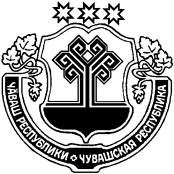 ЧУВАШСКАЯ РЕСПУБЛИКА
МАРИИНСКО-ПОСАДСКИЙ РАЙОНАДМИНИСТРАЦИЯБИЧУРИНСКОГО СЕЛЬСКОГОПОСЕЛЕНИЯПОСТАНОВЛЕНИЕ30.12.2020 № 95село БичуриноЧĂВАШ РЕСПУБЛИКИСЕнтЕрвёрри РАЙОНĚ ЧУВАШСКАЯ РЕСПУБЛИКА МАРИИНСКО-ПОСАДСКИЙ РАЙОН ОКТЯБРЬСКИ ПОСЕЛЕНИЙĚН АДМИНИСТРАЦИЙЕ ЙЫШĂНУ« 12 » января 2021 № 2 Октябрьски ялěАДМИНИСТРАЦИЯОКТЯБРЬСКОГО СЕЛЬСКОГОПОСЕЛЕНИЯ ПОСТАНОВЛЕНИЕ« 12 » января 2021 № 2 село Октябрьское№ п.пМЕРОПРИЯТИЯИСПОЛНИТЕЛЬ1Общее руководствоКураков В.Ф, глава Октябрьского сельского поселения Мариинско-Посадского района 2Подготовка подъездных путей и территории Октябрьского сельского поселения, установка палаток для переодевания для мужчин и женщин, организация светового освещения внутри купели, очистка купели.Кураков В.Ф, глава Октябрьского сельского поселения Мариинско-Посадского района Патеров В.В., староста дер.Большое Аккозино3Изготовление и размещение афишКалинина Р.П. – специалист-эксперт администрации Октябрьского сельского поселения Мариинско-Посадского района;Далызина Л.Г. – ведущий специалист-эксперт администрации Октябрьского сельского поселения Мариинско-Посадского района; Брикова И.В. – заведующая Октябрьского ЦСДК4Освещение информации о ходе подготовки и проведения в СМИ, на сайте администрацииБрикова И.В. – заведующая Октябрьского ЦСДК;Далызина Л.Г. – ведущий специалист-эксперт администрации Октябрьского сельского поселения Мариинско-Посадского района 5Организация общественного питанияПочемов Р.В., председатель Совета Октябрьского РАЙПО6Укомплектование места проведения купания средствами спасения Васильев С.., старший государственный инспектор – руководитель инспекторского участка ФКУ «Центр ГИМС МЧС России по Чувашской Республике – Чувашии»Степанов М.Н., начальник спасательной станции «Марпосадская».7Охрана общественного правопорядка Герасимова Л.В. – участковый уполномоченный полиции отдела МВД РФ по Мариинско-Посадскому району8Обеспечение дежурства бригады скорой медицинской помощи на санитарном автомобиле на месте проведения купанияПетрова Г.А. – заведующий Октябрьской врачебной амбулаторией БУ «Мариинско-Посадская ЦРБ им. Н.А. Геркена» Минздрава Чувашской Республики9Место и время проведения купанийс. Октябрьское, ул. Кушникова, около МБОУ «Октябрьская СОШ» с 22.00д. Большое Аккозино, ул. Анаткасы, около дома 34 с 22.00ЧĂВАШ РЕСПУБЛИКИСЕнтЕрвёрри РАЙОНĚ ЧУВАШСКАЯ РЕСПУБЛИКА МАРИИНСКО-ПОСАДСКИЙ РАЙОН ОКТЯБРЬСКИ ПОСЕЛЕНИЙĚН АДМИНИСТРАЦИЙЕ ЙЫШĂНУ« 15 » января 2021 № 3 Октябрьски ялěАДМИНИСТРАЦИЯОКТЯБРЬСКОГО СЕЛЬСКОГОПОСЕЛЕНИЯ ПОСТАНОВЛЕНИЕ« 15 » января 2021 № 3 село Октябрьское№п/пНаименование мероприятияСрок исполненияИсполнители1Совершенствование нормативно-правовой базы администрации Октябрьского сельского поселения Мариинско-Посадского района Чувашской Республики по вопросам муниципальной службы и противодействия коррупции. 2021-2023 г.г.Администрация Октябрьского сельского поселения, Отдел организационной работы, отдел юридической службы2Организация дополнительного профессионального образования муниципальных служащих, в должностные обязанности которых входят участие в противодействии коррупции, проведение антикоррупционной экспертизы муниципальных нормативных правовых актов и их проектов, осуществление муниципальных закупок.2021-2023 г.г.Администрация Октябрьского сельского поселения,Отдел организационной работы3Организация доведения до лиц, замещающих муниципальные должности, муниципальных служащих, положений законодательства Российской Федерации о противодействии коррупции, в том числе об ответственности за совершение коррупционных правонарушений.2021-2023 г.г.Администрация Октябрьского сельского поселения,Отдел организационной работы4Реализация лицами, замещающими муниципальные должности, муниципальными служащими обязанности: - уведомления представителя нанимателя о намерении выполнять иную оплачиваемую работу, если это не повлечет за собой конфликт интересов;- уведомления представителя нанимателя (лица, исполняющего обязанности представителя нанимателя) обо всех случаях обращения к ним каких-либо лиц в целях склонения их к совершению коррупционных правонарушений.2021-2023 г.г.Администрация Октябрьского сельского поселения,Отдел организационной работы5Реализация лицами, замещающими муниципальные должности, муниципальными служащими обязанности:- уведомления о личной заинтересованности при исполнении должностных обязанностей, которая приводит или может привести к конфликту интересов, принимать меры по предотвращению такого конфликта;- сообщения в случаях, установленных федеральными законами, о получении ими подарка в связи с их должностным положением или в связи с исполнением ими служебных обязанностей.2021-2023 г.г.Администрация Октябрьского сельского поселения,Отдел организационной работы, сектор бухгалтерского учета и отчетности6Просвещение муниципальных служащих по антикоррупционной тематике и методическое обеспечение профессиональной служебной деятельности муниципальных служащих.2021-2023 г.г.Администрация Октябрьского сельского поселения,Отдел организационной работы, отдел юридической службы7Оказание лицам, замещающими муниципальные должности, муниципальным служащим консультативной помощи по вопросам, связанным с применением законодательства Российской Федерации о противодействии коррупции, а также с подготовкой сообщений о фактах коррупции.2021-2023 г.г.Администрация Октябрьского сельского поселения,Отдел организационной работы, отдел юридической службы8Обеспечение своевременного представления лицами, замещающими муниципальные должности, муниципальными служащими сведений о доходах, расходах, об имуществе и обязательствах имущественного характера, а также членов их семей.2021-2023 г.г.Администрация Октябрьского сельского поселения9Проведение проверки:- достоверности и полноты сведений о доходах, об имуществе и обязательствах имущественного характера, представленных гражданами, претендующими на замещение муниципальных должностей;- достоверности и полноты сведений о доходах, расходах, об имуществе и обязательствах имущественного характера, представленных лицами, замещающими муниципальные должности, муниципальными служащими, а также достоверности и полноты иных сведений, представляемых указанными гражданами в соответствии с нормативными правовыми актами Российской Федерации и Чувашской Республики;- соблюдения лицами, замещающими муниципальные должности, муниципальными служащими запретов, ограничений и требований, установленных в целях противодействия коррупции;- соблюдения гражданами, замещавшими должности муниципальной службы, ограничений при заключении ими после увольнения с муниципальной службы трудового договора и (или) гражданско-правового договора в случаях, предусмотренных федеральными законами.По мере необходимостиАдминистрация Октябрьского сельского поселения,10Проведение антикоррупционной экспертизы муниципальных нормативных правовых актов Октябрьского сельского поселения Мариинско-Посадского района Чувашской Республики и их проектов.2021-2023 г.г.Администрация Октябрьского сельского поселения,Отдел юридической службы11Проведение независимой антикоррупционной экспертизы муниципальных нормативных правовых актов Октябрьского сельского поселения Мариинско-Посадского района Чувашской Республики и их проектов.2021-2023 г.г.Администрация Октябрьского сельского поселения,Отдел юридической службы12Взаимодействие с правоохранительными и иными федеральными государственными органами по вопросам противодействия коррупции.2021-2023 г.г.Администрация Октябрьского сельского поселения13Обеспечение эффективности бюджетных расходов при осуществлении закупок товаров, работ, услуг для обеспечения нужд Октябрьского сельского поселения Мариинско-Посадского района Чувашской Республики. 2021-2023 г.г.Администрация Октябрьского сельского поселения,Отдел юридической службы, отдел экономики и имущественных отношений, финансовый отдел, сектор бухгалтерского учета и отчетности14Повышение эффективности противодействия коррупции при осуществлении закупок товаров, работ, услуг для обеспечения муниципальных нужд, в том числе осуществление работы по недопущению возникновения конфликта интересов в данной сфере деятельности (проведение анализа аффилированных связей членов закупочных комиссий с участниками закупок).2021-2023 г.г.Администрация Октябрьского сельского поселения,Отдел юридической службы15Повышение эффективности противодействия коррупции при учете и использовании муниципального имущества, в том числе осуществление работы по недопущению возникновения конфликта интересов в данной сфере деятельности (проведение анализа аффилированных связей должностных лиц, участвующих в принятии решений о предоставлении муниципального имущества, с физическими и юридическими лицами – получателями имущества).2021-2023 г.г.Администрация Октябрьского сельского поселения,Отдел юридической службы, отдел экономики и имущественных отношений16Организация и проведение конкурсов на замещение вакантных должностей муниципальной службы. 2021-2023 г.г.Администрация Октябрьского сельского поселения,Отдел организационной работы17Проведение работы по антикоррупционному просвещению среди кандидатов на замещение вакантных должностей муниципальной службы. 2021-2023 г.г.Администрация Октябрьского сельского поселенияОтдел организационной работы, отдел юридической службы18Проведение работы по разъяснению муниципальным служащим, увольняющимся с муниципальной службы, необходимости соблюдения ограничений при заключении ими после увольнения с муниципальной службы трудового договора и (или) гражданско-правового договора в случаях, предусмотренных федеральными законами.2021-2023 г.г.Администрация Октябрьского сельского поселения,Отдел организационной работы19Размещение на официальном сайте администрации Октябрьского сельского поселения Мариинско-Посадского района :- актуальной информации о проводимой администрацией Октябрьского сельского поселения Мариинско-Посадского района Чувашской Республики работе по противодействию коррупции, в том числе материалов, раскрывающих содержание принятых мер по противодействию коррупции и достигнутые результаты; - сведений о вакантных должностях муниципальной службы в Октябрьском сельском поселении Мариинско-Посадского района Чувашской Республики;- информации о проведении конкурсов и результатах конкурсов на замещение вакантных должностей муниципальной службы в администрации Октябрьского сельского поселения Мариинско-Посадского района Чувашской Республики;- сведений о доходах, расходах, об имуществе и обязательствах имущественного характера лиц, замещающих муниципальные должности, а также членов их семей.2021-2023 г.г.Администрация Октябрьского сельского поселения,Отдел организационной работы, отдел юридической службы, отдел информатизации20Обновление на официальном сайте администрации Октябрьского сельского поселения Мариинско-Посадского района Чувашской Республики баннера «Противодействие коррупции», раздела по противодействию коррупции в администрации Октябрьского сельского поселения Мариинско-Посадского района Чувашской Республики.2021-2023 г.г.Администрация Октябрьского сельского поселения21Работа «Горячей линии» для приема обращений граждан Российской Федерации по фактам коррупции в Октябрьском сельском поселении Мариинско-Посадского района Чувашской Республики. 2021-2023 г.г.Администрация Октябрьского сельского поселения22Осуществлять контроль:за соблюдением лицами, замещающими должности муниципальной службы, требований законодательства Российской Федерации о противодействии коррупции, касающихся предотвращения и урегулирования конфликта интересов, в том числе за привлечением таких лиц к ответственности в случае их несоблюдения;за актуализацией сведений, содержащихся в анкетах, представляемых при назначении на муниципальные должности и поступлении на такую службу, об их родственниках и свойственниках в целях выявления возможного конфликта интересов2021-2023 г.г.Администрация Октябрьского сельского поселения23Обеспечить ежегодное повышение квалификации муниципальных служащих, в должностные обязанности которых входит участие в противодействии коррупции;обучение муниципальных служащих, впервые поступивших на муниципальную службу для замещения должностей, включенных в перечни, установленные нормативными правовыми актами Российской Федерации, по образовательным программам в области противодействия коррупции2021-2023 г.г.Администрация Октябрьского сельского поселенияЧĂВАШ РЕСПУБЛИКИСĔнтĔрвĂрри РАЙОНĚАКСАРИН ПОСЕЛЕНИЙĚНДЕПУТАТСЕН ПУХĂВĚЙЫШĂНУ2020.12.30 10/1 № Аксарин ялě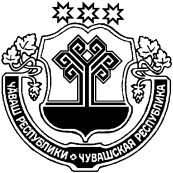 ЧУВАШСКАЯ РЕСПУБЛИКАМАРИИНСКО-ПОСАДСКИЙ РАЙОНСОБРАНИЕ ДЕПУТАТОВАКСАРИНСКОГО СЕЛЬСКОГОПОСЕЛЕНИЯРЕШЕНИЕ30.12.2020 № 10/1д. АксариноГлава Аксаринского сельского поселенияА.А.ПотемкинаЧĂВАШ РЕСПУБЛИКИСентерварри РАЙОНĚ ЧУВАШСКАЯ РЕСПУБЛИКА МАРИИНСКО-ПОСАДСКИЙ РАЙОН ЧĂНКАССИ ПОСЕЛЕНИЙĚН ДЕПУТАТСЕН ПУХĂВĚ ЙЫШĂНУ29.12. 2020 г. 14№ Чанкасси ялěСОБРАНИЕ ДЕПУТАТОВ КУГЕЕВСКОГО СЕЛЬСКОГО ПОСЕЛЕНИЯ РЕШЕНИЕ29.12. 2020 г. №14деревня КугеевоЧĂВАШ РЕСПУБЛИКИСентерварри РАЙОНĚ ЧУВАШСКАЯ РЕСПУБЛИКА МАРИИНСКО-ПОСАДСКИЙ РАЙОН ЧĂНКАССИ ПОСЕЛЕНИЙĚН ДЕПУТАТСЕН ПУХĂВĚ ЙЫШĂНУ29.12. 2020 г. 15№ Чанкасси ялěСОБРАНИЕ ДЕПУТАТОВ КУГЕЕВСКОГО СЕЛЬСКОГО ПОСЕЛЕНИЯ РЕШЕНИЕ29.12. 2020 г. №15деревня КугеевоО внесении изменений в решение Собрания депутатов Кугеевского сельского поселения Мариинско-Посадского района от 31.08.2015 года № 69-1 «Об утверждении Порядка проведения конкурса по отбору кандидатур на должность главы Кугеевского сельского поселения»О внесении изменений в решение Собрания депутатов Кугеевского сельского поселения Мариинско-Посадского района от 31.08.2015 года № 69-1 «Об утверждении Порядка проведения конкурса по отбору кандидатур на должность главы Кугеевского сельского поселения»О внесении изменений в решение Собрания депутатов Кугеевского сельского поселения Мариинско-Посадского района от 31.08.2015 года № 69-1 «Об утверждении Порядка проведения конкурса по отбору кандидатур на должность главы Кугеевского сельского поселения»О внесении изменений в решение Собрания депутатов Кугеевского сельского поселения Мариинско-Посадского района от 31.08.2015 года № 69-1 «Об утверждении Порядка проведения конкурса по отбору кандидатур на должность главы Кугеевского сельского поселения»О внесении изменений в решение Собрания депутатов Кугеевского сельского поселения Мариинско-Посадского района от 31.08.2015 года № 69-1 «Об утверждении Порядка проведения конкурса по отбору кандидатур на должность главы Кугеевского сельского поселения»ЧĂВАШ РЕСПУБЛИКИСентерварри РАЙОНĚ ЧУВАШСКАЯ РЕСПУБЛИКА МАРИИНСКО-ПОСАДСКИЙ РАЙОН ЧĂНКАССИ ПОСЕЛЕНИЙĚН ДЕПУТАТСЕН ПУХĂВĚ ЙЫШĂНУ29.12. 2020 г. 16№ Чанкасси ялěСОБРАНИЕ ДЕПУТАТОВ КУГЕЕВСКОГО СЕЛЬСКОГО ПОСЕЛЕНИЯ РЕШЕНИЕ29.12. 2020 г. №16деревня КугеевоЧĂВАШ РЕСПУБЛИКИСĔНТĔРВĂРРИ РАЙОНĚЧУВАШСКАЯ РЕСПУБЛИКАМАРИИНСКО-ПОСАДСКИЙ РАЙОНОКТЯБРЬСКИ ПОСЕЛЕНИЙĚН ДЕПУТАТСЕН ПУХĂВĚ ЙЫШĂНУ« 13 » января 2021 № С-8/1 Октябрьски салиСОБРАНИЕ ДЕПУТАТОВОКТЯБРЬСКОГО СЕЛЬСКОГО ПОСЕЛЕНИЯРЕШЕНИЕ« 13 » января 2021 № С-8/1село ОктябрьскоеЧĂВАШ РЕСПУБЛИКИСĔНТĔРВĂРРИ РАЙОНĚЧУВАШСКАЯ РЕСПУБЛИКАМАРИИНСКО-ПОСАДСКИЙ РАЙОНОКТЯБРЬСКИ ПОСЕЛЕНИЙĚН ДЕПУТАТСЕН ПУХĂВĚ ЙЫШĂНУ« 13 » января 2021 № С-8/2 Октябрьски салиСОБРАНИЕ ДЕПУТАТОВОКТЯБРЬСКОГО СЕЛЬСКОГО ПОСЕЛЕНИЯРЕШЕНИЕ« 13 » января 2021 № С-8/2село ОктябрьскоеЧĂВАШ РЕСПУБЛИКИСĔНТĔРВĂРРИ РАЙОНĚ ЧУВАШСКАЯ РЕСПУБЛИКА МАРИИНСКО-ПОСАДСКИЙ РАЙОН ОКТЯБРЬСКИ ПОСЕЛЕНИЙĚН ДЕПУТАТСЕН ПУХĂВĚ ЙЫШĂНУот « 13 » января 2021 №С-8/3Октябрьски ялěСОБРАНИЕ ДЕПУТАТОВ ОКТЯБРЬСКОГО СЕЛЬСКОГО ПОСЕЛЕНИЯ  РЕШЕНИЕ от « 13 » января 2021 №С-8/3село ОктябрьскоеЧĂВАШ РЕСПУБЛИКИСĔНТĔРВĂРРИ РАЙОНĚЧУВАШСКАЯ РЕСПУБЛИКАМАРИИНСКО-ПОСАДСКИЙ РАЙОНОКТЯБРЬСКИ ПОСЕЛЕНИЙĚН ДЕПУТАТСЕН ПУХĂВĚ ЙЫШĂНУ« 13 » января 2021 № С-8/4Октябрьски салиСОБРАНИЕ ДЕПУТАТОВОКТЯБРЬСКОГО СЕЛЬСКОГО ПОСЕЛЕНИЯРЕШЕНИЕ« 13 » января 2021 № С-8/4село ОктябрьскоеЧĂВАШ РЕСПУБЛИКИСĔНТĔРВĂРРИ РАЙОНĚЧУВАШСКАЯ РЕСПУБЛИКАМАРИИНСКО-ПОСАДСКИЙ РАЙОНОКТЯБРЬСКИ ПОСЕЛЕНИЙĚН ДЕПУТАТСЕН ПУХĂВĚ ЙЫШĂНУ« 13 » января 2021 № С-8/5Октябрьски салиСОБРАНИЕ ДЕПУТАТОВОКТЯБРЬСКОГО СЕЛЬСКОГО ПОСЕЛЕНИЯРЕШЕНИЕ« 13 » января 2021 № С-8/5село ОктябрьскоеНаименование учрежденияЧисленность муниципальных служащих (человек)Численность муниципальных служащих (человек)Фонд оплаты труда (в тыс. рублях)Фонд оплаты труда (в тыс. рублях)Наименование учрежденияутверждено по штатному расписаниюфактически замещено на отчетную датупланфактАдминистрация Аксаринского сельского поселения Мариинско-Посадского района33973,6968,6Наименование учрежденияЧисленность муниципальных служащих (человек)Численность муниципальных служащих (человек)Фонд оплаты труда (в тыс. рублях)Фонд оплаты труда (в тыс. рублях)Наименование учрежденияутверждено по штатному расписаниюфактически замещено на отчетную датупланфактАдминистрация Карабашского сельского поселения Мариинско-Посадского района33969,2967,5Наименование учрежденияЧисленность муниципальных служащих (человек)Численность муниципальных служащих (человек)Фонд оплаты труда (в тыс. рублях)Фонд оплаты труда (в тыс. рублях)Наименование учрежденияутверждено по штатному расписаниюфактически замещено на отчетную датупланфактАдминистрация Октябрьского сельского поселения Мариинско-Посадского района331 123,11 122,2Наименование учрежденияЧисленность муниципальных служащих (человек)Численность муниципальных служащих (человек)Фонд оплаты труда (в тыс. рублях)Фонд оплаты труда (в тыс. рублях)Наименование учрежденияутверждено по штатному расписаниюфактически замещено на отчетную датупланфактАдминистрация Первочурашевского сельского поселения Мариинско-Посадского района331 023,41 018,5ЧĂВАШ РЕСПУБЛИКИСĔнтĔрвĂрри РАЙОНĚПРИВОЛЖСКИ ЯЛ ПОСЕЛЕНИЙĚН  АДМИНИСТРАЦИЙĚ ЙЫШĂНУ «12 » января 2021ç. № 1 Нерядово ялě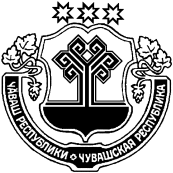 ЧУВАШСКАЯ РЕСПУБЛИКА
МАРИИНСКО-ПОСАДСКИЙ РАЙОН АДМИНИСТРАЦИЯПРИВОЛЖСКОГО СЕЛЬСКОГОПОСЕЛЕНИЯ ПОСТАНОВЛЕНИЕ «12 » января 2021г. №1 деревня НерядовоЧУВАШСКАЯ РЕСПУБЛИКА
МАРИИНСКО-ПОСАДСКИЙ РАЙОН АДМИНИСТРАЦИЯПРИВОЛЖСКОГО СЕЛЬСКОГОПОСЕЛЕНИЯ ПОСТАНОВЛЕНИЕ «12 » января 2021г. №1 деревня НерядовоО признании утратившим силу постановления администрации Приволжского сельского поселения Мариинско-Посадского района Чувашской Республики от 07.08.2017г. № 41 «Об утверждении Порядка получения муниципальными служащими, замещающими должности муниципальной службы в администрации Приволжского сельского поселения Мариинско-Посадского района Чувашской Республики, разрешения представителя нанимателя (работодателя) на участие на безвозмездной основе в управлении общественной организацией (кроме политической партии), жилищным, жилищно-строительным, гаражным кооперативами, садоводческим, огородническим, дачным потребительским кооперативами, товариществом собственников недвижимости в качестве единоличного исполнительного органа или вхождение в состав их коллегиальных органов управления»О признании утратившим силу постановления администрации Приволжского сельского поселения Мариинско-Посадского района Чувашской Республики от 07.08.2017г. № 41 «Об утверждении Порядка получения муниципальными служащими, замещающими должности муниципальной службы в администрации Приволжского сельского поселения Мариинско-Посадского района Чувашской Республики, разрешения представителя нанимателя (работодателя) на участие на безвозмездной основе в управлении общественной организацией (кроме политической партии), жилищным, жилищно-строительным, гаражным кооперативами, садоводческим, огородническим, дачным потребительским кооперативами, товариществом собственников недвижимости в качестве единоличного исполнительного органа или вхождение в состав их коллегиальных органов управления»О признании утратившим силу постановления администрации Приволжского сельского поселения Мариинско-Посадского района Чувашской Республики от 07.08.2017г. № 41 «Об утверждении Порядка получения муниципальными служащими, замещающими должности муниципальной службы в администрации Приволжского сельского поселения Мариинско-Посадского района Чувашской Республики, разрешения представителя нанимателя (работодателя) на участие на безвозмездной основе в управлении общественной организацией (кроме политической партии), жилищным, жилищно-строительным, гаражным кооперативами, садоводческим, огородническим, дачным потребительским кооперативами, товариществом собственников недвижимости в качестве единоличного исполнительного органа или вхождение в состав их коллегиальных органов управления»Наименование учрежденияЧисленность муниципальных служащих (человек)Численность муниципальных служащих (человек)Фонд оплаты труда (в тыс. рублях)Фонд оплаты труда (в тыс. рублях)Наименование учрежденияутверждено по штатному расписаниюфактически замещено на отчетную датупланфактАдминистрация Приволжского сельского поселения Мариинско-Посадского района331 152,41 152,2№ п\пНаименование заявителя№ участника1ООО « Меркурий» ОГРН/ИНН 1197746306504/973103995512АО «Агрофирма «Ольдеевкая» ОГРН/ИНН 1022102430327/21164800782Председатель комиссии_____________________Прохоров С.Г.Член комиссии Член комиссии ___________________________________________Богданова А.В.Кваскова О.В.Член комиссии Секретарь комиссии ___________________________________________Сергеева Е.М.Цветкова О.В.Председатель комиссии_____________________Прохоров С.Г.Член комиссии Член комиссии ___________________________________________Богданова А.В.Кваскова О.В.Член комиссии Секретарь комиссии ___________________________________________Сергеева Е.М.Цветкова О.В.ЧĂВАШ РЕСПУБЛИКИСĔнтĔрвĂрри РАЙОНĚПРИВОЛЖСКИ ПОСЕЛЕНИЙĚНДЕПУТАТСЕН ПУХĂВĚЙЫШĂНУ25 декабря 2020 г. № С-6/3Нерядово ялě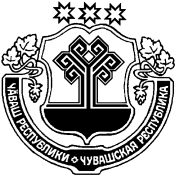 ЧУВАШСКАЯ РЕСПУБЛИКАМАРИИНСКО-ПОСАДСКИЙ РАЙОНСОБРАНИЕ ДЕПУТАТОВПРИВОЛЖСКОГО СЕЛЬСКОГО ПОСЕЛЕНИЯРЕШЕНИЕ25 декабря 2020 г. № С-6/3деревня НерядовоНаименование учрежденияЧисленность муниципальных служащих (человек)Численность муниципальных служащих (человек)Фонд оплаты труда (в тыс. рублях)Фонд оплаты труда (в тыс. рублях)Наименование учрежденияутверждено по штатному расписаниюфактически замещено на отчетную датупланфактАдминистрация Сутчевского сельского поселения Мариинско-Посадского района331 114,01 114,0Наименование учрежденияЧисленность муниципальных служащих (человек)Численность муниципальных служащих (человек)Фонд оплаты труда (в тыс. рублях)Фонд оплаты труда (в тыс. рублях)Наименование учрежденияутверждено по штатному расписаниюфактически замещено на отчетную датупланфактАдминистрация Шоршелского сельского поселения Мариинско-Посадского района33973,6968,9Наименование учрежденияЧисленность муниципальных служащих (человек)Численность муниципальных служащих (человек)Фонд оплаты труда (в тыс. рублях)Фонд оплаты труда (в тыс. рублях)Наименование учрежденияутверждено по штатному расписаниюфактически замещено на отчетную датупланфактАдминистрация Эльбарусовского сельского поселения Мариинско-Посадского района33986,4982,8Муниципальная газета «Посадский вестник»Адрес редакции и издателя:429570, г. Мариинский Посад, ул. Николаева, 47E-mail: marpos@cap.ruУчредители – муниципальные образования Мариинско-Посадского районаРуководитель – главный редактор А.В. МаксимоваТираж 150 экз. Формат А3